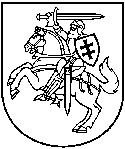 APLINKOS APSAUGOS AGENTŪRAPAKEISTASTARŠOS INTEGRUOTOS PREVENCIJOS IR KONTROLĖSLEIDIMAS Nr. T-A.2-1/2014[2] [5] [0] [1] [3] [5] [8] [6] [0](Juridinio asmens kodas)Alytaus regiono komunalinių atliekų mechaninio rūšiavimo ir biologinio apdorojimo įrenginiaiKarjero g. 2, Takniškių k. ir Alytaus k., Alovės sen., Alytaus raj.ekologė Erika Mockevičienė, tel. 8 315 72842,  el. paštas: erika.mockeviciene@alytausratc.lt(Ūkinės veiklos objekto pavadinimas, adresas, telefonas)UAB „Alytaus regiono atliekų tvarkymo centras“, Vilniaus g. 31, Alytus,tel. 8-315 72842, fax. 8 315 50150, el. paštas: info@alytausratc.lt(Veiklos vykdytojas, jo adresas, telefono, fakso Nr., elektroninio pašto adresas)Leidimą sudaro 65 puslapiai (be priedų)Leidimas išduotas 2014-08-21 Aplinkos apsaugos agentūroje.Pakeistas 2019-01-10Direktorius                Rimgaudas Špokas                            _______________________(vardas, pavardė)		(parašas)		A.V.Šio leidimo parengti 3 egzemplioriaiParaiška leidimui pakeisti 2018-08-14 raštu Nr. (1-11 14.3.12 E)2-34934 suderinta su Nacionalinio visuomenės sveikatos centro prie Sveikatos apsaugos ministerijos Alytaus departamentu.I. BENDROJI DALIS1. Įrenginio pavadinimas, gamybos (projektinis) pajėgumas arba vardinė (nominali) šiluminė galia, vieta (adresas).Ūkinės veiklos teritorija yra Alytaus rajono savivaldybės Alovės seniūnijoje, Takniškių kaime.Šioje vietoje veikia regioninis sąvartynas, skirtas aptarnauti visą Alytaus apskritį. Veiklos sklypas yra šalia krašto kelio Nr. 129 Antakalnis – Jieznas - Alytus - Merkinė, dešiniajame Nemuno upės krante, apie 3,5 km atstumu į rytus nuo Alytaus miesto gyvenamojo mikrorajono ribos. Nuo Alytaus miesto centro sklypas yra 6 km atstumu į šiaurės rytus.Iš visų pusių sklypas apsuptas dirbamais laukais ir ganyklomis, o iš šiaurės rytų pusės sąvartynas šliejasi prie miško. Vakariniame Alytaus regioninio sąvartyno pakraštyje įsikūrusi UAB „Toksika“ pavojingųjų atliekų tvarkymo aikštelė.Artimiausi gyvenamieji namai yra apie 340 m į šiaurę bei 580 m į pietryčius nuo sklypo, kuriame veikia atliekų apdorojimo įrenginiai. O nuo mechaninio rūšiavimo įrenginio sklypo ribos artimiausi gyvenamosios paskirties namai nutolę apie 200 m atstumu į pietus bei 350 m atstumu į šiaurės vakarus. Šis sklypas patenka į nepavojingųjų atliekų sąvartynui nustatytą ir įteisintą 500 m SAZ. Kiti gyvenamieji namai yra didesniu nei 500 m atstumu.Artimiausi vandens telkiniai:Pačioje sąvartyno teritorijoje yra vandens telkinys – saugykla, į kurią nuvedamos neužterštos nuotekos. Terpinės upelis teka apie 470 m atstumu į pietryčius. Medukštelės upelis teka apie 895 m į rytus. Artimiausia mokykla - Alytaus Piliakalnio pagrindinė mokykla Jiezno g. 1, yra apie 4,2 km į pietvakarius. VŠĮ Alytaus pirminės sveikatos priežiūros centras Jiezno g. 2, taip pat yra apie 4,0 km atstumu į pietvakarius nuo sklypo, kuriame pastatyti biologinio apdorojimo įrenginiai.Artimiausias lopšelis-darželis „Nykštukas“ (adresu: A. Juozapavičiaus g. 44, Alytus) yra 4,25 km į pietvakarius. Veiklos vietoje saugomų bei kultūros paveldo objektų nėra. Artimiausia saugoma NATURA2000 teritorija - Vidzgirio miškas yra apie 6,1 km į pietvakarius nuo sklypo, kuriame pastatyti biologinio apdorojimo įrenginiai. Nemuno kilpos regioninis parkas, kuriame Nemuno kilpa yra priskirta NATURA 2000 teritorijai, yra apie 7,5 km į šiaurės vakarus.Artimiausias saugomas kultūros paveldo objektas - Vaidaugų senosios kapinės, vad. Napoleono kapais, yra apie 1,2 km į šiaurės vakarus.Visa pareiškiama veikla vykdoma 2 sklypuose. Biologinio apdorojimo įrenginiai su energijos gamyba (išskyrus brandinimo aikštelę)  eksploatuojami 2,7587 ha ploto sklype, adresu Alytaus k., Alovės sen., Alytaus r. sav. Šis sklypas ribojasi su esamu Alytaus regioninio nepavojingų ir inertiniu atliekų sąvartynu (toliau – sąvartynas). Mechaninio rūšiavimo įrenginys ir brandinimo aikštelė su stogine, kurioje tvarkomos iš biologinio apdorojimo įrenginio atvežtos atliekos, įrengti esamo sąvartyno sklypo dalyje, adresu: Karjero g. 2, Takniškių k., Alovės sen., Alytaus raj.Komunalinių atliekų mechaninio rūšiavimo veiklai Aplinkos apsaugos agentūra 2014 m. rugpjūčio mėn. išdavė TIPK leidimą Nr. T-A.2-1/2014. Kadangi vėliau buvo parengtas biologinio apdorojimo įrenginių su energijos gamyba techninis projektas ir tik šiuo metu baigiami šių biologinio apdorojimo įrenginių statybos darbai, todėl aukščiau minėtame TIPK leidime informacija apie biologinio apdorojimo įrenginius su energijos gamyba nepateikta. Įvertinus tai, kad iš mechaninio rūšiavimo įrenginio atskirta biologiškai skaidžių atliekų frakcija bus toliau apdorojamo biologinio apdorojimo įrenginiuose bei vadovaujantis Taršos integruotos prevencijos ir kontrolės leidimų išdavimo, pakeitimo ir galiojimo panaikinimo taisyklių 7.3 punktu, pakeičiamas Alytaus regiono komunalinių atliekų mechaninio rūšiavimo įrenginiui, adresu Karjero g. 2, Takniškių k., Alovės sen., Alytaus raj. išduotas TIPK leidimas Nr. T-A.2-1/2014, jį papildant informacija apie planuojamą biologinių apdorojimo įrenginių su energijos gamybą veiklą.Pareiškiamos veiklos sklypaiPirmasis - 27587 m2 (2,7587 ha) ploto sklypas (kadastrinis Nr. 3373/0008:274) nuosavybės teise priklauso Alytaus RATC. Įregistravimo pagrindas – pirkimo – pardavimo sutartis, 2007-07-23, Nr. 9988, priėmimo-perdavimo aktas, 2007-07-23, Nr. 9990. Pagrindinė tikslinė žemės naudojimo paskirtis – kita. Naudojimo būdas – atliekų saugojimo, rūšiavimo ir utilizavimo (sąvartynai) teritorijos. Šis sklypas yra šalia krašto kelio Nr. 129 Antakalnis-Jieznas-Alytus-Merkinė, dešiniajame Nemuno upės krante, apie 3,5 km į rytus nuo Alytaus miesto gyvenamojo mikrorajono ribos. Sklypas ribojasi su žemės ūkio paskirties sklypais bei su Alytaus regioninio sąvartyno teritorija. Šiame sklype statomi biologinio apdorojimo įrenginiai su energijos gamyba.Antrasis - 262415 m2 (26,2415 ha) ploto sklypas (kadastrinis Nr. 3373/0008:299) nuosavybės teisė priklauso: Lazdijų rajono, Druskininkų, Alytaus rajono, Alytaus miesto, Prienų rajono, Birštono savivaldybėms, Varėnos rajono savivaldybės tarybai. Savivaldybių žemės patikėjimo teisė patikėta - Alytaus RATC. Šiame sklype  nuo 2014 m. rugpjūčio mėn. eksploatuojamas mechaninio rūšiavimo įrenginys (mišrių komunalinių atliekų rūšiavimo pastatas (užstatymo plotas – 2642 kv. m.), 436 kv. m ploto išrūšiuotų atliekų laikinojo laikymo aikštelė po stogine bei 3300 kv. m ploto aikštelė, padengtoje grunto danga). O dabar įrengiama 1500 m2 ploto brandinimo aikštelė su stogine, kurioje bus tvarkomos iš biologinio apdorojimo įrenginio atvežtos atliekos. Šis sklypas apsuptas dirbamais laukais ir ganyklomis, o iš šiaurės rytų pusės sąvartynas šliejasi prie miško. Vakariniame Alytaus regioninio sąvartyno pakraštyje įsikūrusi UAB „Toksika“ eksploatuojama pavojingųjų atliekų laikino laikymo aikštelė bei sklypas, kuriame įrengiami biologinio apdorojimo įrenginiai su energijos gamyba.Žemės sklypų VĮ Registrų cento Nekilnojamojo turto registro išrašų kopijos ir Turto patikėjimo sutarties kopija pateikta 1 priede.Pareiškiamos veiklos vykdymui bus naudojami šie pastatai, statiniai ir įrenginiaiAlytaus regiono komunalinių atliekų mechaninio rūšiavimo veiklai naudojami pastatai ir statiniai :mišrių komunalinių atliekų rūšiavimo pastatas;išrūšiuotų atliekų laikinojo laikymo aikštelėje po stogine (joje  įrengti septyni 6 m pločio, 10 m ilgio ir 2,5 m aukščio bunkeriai (aruodai));3300 kv. m ploto aikštelė, padengta asfalto danga. Šioje aikštelėje degiosios atliekos laikomos supresuotos ir supakuotos taip, kad jas būtų galima laikyti po atviru dangumi.Komunalinių atliekų biologinio apdorojimo įrenginiams su energijos gamyba bus naudojami šie pastatai ir statiniai: 01 – Komunalinių atliekų biologinio apdorojimo įrenginių korpusas; 02 – Atliekų priėmimo sandėlis su personalo ir buitinėmis patalpomis; 03 – Fermentavimo-perkolato rezervuaras; 04 – Biodujų talpykla; 05 – Fakelas, dujų pertekliui sudeginti  06 – Dujų apdorojimo (nusierinimo) įrenginys;           07 – Kogeneracinis (energetinis) blokas; 08 – Brandinimo aikštelė su stogine; 10 – Transformatorinė (nauja); 11 – Buitinių nuotekų valymo įrenginiai; 12 – Gamybinio vandens rezervuarai su siurbline; 13 – Drenažinio vandens siurblinė; 14 – Filtrato siurblinė; 15 – Lietaus nuotekų išlyginimo rezervuaras; 16 – Lietaus nuotekų siurblinė; 17 – Dyzelinis generatorius.Įrenginių, statinių  ir pastatų išdėstymo schemos pateiktos paraiškoje leidimui gauti, 2 priede.Pirmame sklype įrengti visi aukščiau išvardyti biologinio apdorojimo įrenginių objektai, išskyrus brandinimo aikštelę su stogine. Perkolato rezervuaras, biodujų talpykla, dujų apdorojimo (nusierinimo) įrenginys, kogeneracinis (energetinis) blokas formuojami vienoje linijoje vienas nuo kito per 10 m. Nuo komunalinių atliekų biologinio apdorojimo įrenginių korpuso šie statiniai ir įrenginiai, pastatyti saugiu atstumu vadovaujantis gaisrinės saugos reikalavimais.Projektuojami biodujų deginimo fakelai (obj. Nr. 05) vieta numatoma 15 m atstumu nuo biodujų talpyklos, statinių užstatymo zonoje, už krašto kelio ir apsauginių želdinių apsaugos zonos. Buitinių nuotekų valymo įrenginiai (obj. Nr. 11), lietaus nuotekų išlyginamasis rezervuaras (obj.Nr.15), lietaus nuotekų siurblinė (obj. Nr. 16) išdėstomi priešais rytinį atliekų priėmimo sandėlio su personalo ir buitinėmis patalpomis (obj. Nr. 02) fasadą, už suprojektuotos asfalto dangos pravažiavimo. Gamybinio vandens rezervuarai bus transporto manevravimo zonoje, tarp personalo ir buitinių patalpų bei fermentavimo-perkolato rezervuaro.Drenažo vandens ir filtrato siurblinės (obj. Nr. 13, 14) statomos už pravažiavimų, žaliose zonose. Transformatorinė (obj. Nr. 10) ir dyzelinis generatorius (obj. Nr. 17) numatomi statyti už 10 m nuo pietvakarinės obj. Nr. 01 sienos, esamo šlaito papėdėje, uždarant laikiną žvyruotą pravažiavimą. Išlaikomas 5 m atstumas nuo esamo vandentiekio DN 63.Antrajame sklype (kadastrinis Nr. 3373/0008:299) yra komunalinių atliekų mechaninio rūšiavimo įrenginys ir brandinimo aikštelė, kuri nuo pagrindinių pastatytų biologinio apdorojimo įrenginių statinių nutolusi ~650 m. 1500 m2 aikštelė formuojama viršutinėje terasoje prie žaliųjų atliekų kompostavimo aikštelės statinių. Brandinimo aikštelė skirta priimti stabilizuotas perdirbtas atliekas (kompostą) galutiniam išlaikymui prieš jį perduodant/parduodant kitoms įmonėms kaip techninį kompostą pažeistų teritorijų rekultivavimui arba sąvartynų perdengimui. Pirmo sklypo teritorijoje yra esamas 200 m3 gaisrinis rezervuaras su gaisrinio vandens paėmimo šuliniu, kuris nutolęs nuo statinių per 105 m. Įrengtas gaisrinio vandens paėmimo šulinys, kuris priklauso kitam 200 m3 gaisriniam rezervuarui, nutolęs apie 90 m nuo statinių.Pirmame sklype įrengti asfalto danga dengti privažiavimai, įrengtos dvi 360 m2 ir 390 m2 asfaltuotos manevravimo aikštelės tarpusavyje sujungtos 6 m pločio pravažiavimu. Nuo šių aikštelių aplink komunalinių atliekų biologinio apdorojimo įrenginių korpusą numatomas 3,50 m pločio žvyro dangos pravažiavimas. 2. Ūkinės veiklos aprašymas. Vykdant veiklą mišrių komunalinių atliekų rūšiavimo įrenginyje iš bendro mišrių komunalinių atliekų srauto atskiriamos šios frakcijos:	biologiškai skaidi atliekų frakcija;	inertinė frakcija;	metalai (juodieji ir spalvotieji);	degi lengva frakcija (lengva atliekų frakcija be PE arba be PVC);	likutinė sunki degi frakcija;	PE arba PVC arba popierius ir kartonas iš lengvos atliekų frakcijos.Biologiškai skaidžios atliekos toliau tvarkomos biologinio apdorojimo įrenginyje, gaunant šiluminę ir elektros energiją, arba kompostuojamos žaliųjų atliekų kompostavimo aikštelėje. Inertinė frakcija šalinama sąvartyne, o atsiradus poreikiui perduodama į biologinio apdorojimo įrenginius. Iš komunalinių atliekų srauto atrūšiuota degi frakcija perduodama kietojo atgautojo kuro (KAK) gamintojams. Atrūšiuoti juodieji ir spalvotieji metalai perduodami šias atliekas tvarkančioms/perdirbančioms įmonėms. Sunki degi atliekų frakcija perduodama į atliekų deginimo įrenginius arba, kaip išimtis, šalinama sąvartyne.Kartu su mišriomis komunalinėmis atliekomis rūšiavimo linijoje rūšiuojamos ir netinkamos perdirbimui antrinės žaliavos. Šių rūšiuojamų netinkamų perdirbimui antrinių žaliavų morfologinė sudėtis tokia pati kaip ir mišrių komunalinių atliekų, todėl informacija apie rūšiavimo metu susidarančias atliekas pateikiama bendrai.Biologinio apdorojimo ir energijos gamybos įrenginiuose apdorojamos biologiškai skaidžios atliekos, tame tarpe ir atskirai surinktos maisto/virtuvės atliekos.  Šiuose įrenginiuose atliekos, priklausomai nuo to kur toliau bus naudojamos, pervežamos į vieną iš anaerobinio apdirbimo (toliau - AA) tunelių arba iš karto tiekiamos į vieną iš kompostavimo tunelių. Apdorojant atliekas anaerobinio apdorojimo tuneliuose vyksta fermentavimo procesas ir gaminasi biodujos, kurios deginamos vidaus degimo variklyje. Esant poreikiui atliekas tik džiovinti kompostavimo tuneliuose (išdžiovintos atliekos skiriamos energijai gauti), jos tiesiogiai iš atliekų laikymo zonos pervežamos į kompostavimo tunelius ir juose išdžiovinamos. Siekiant iš atliekų gauti kompostą, biologiškai skaidžios atliekos kompostavimo tuneliuose kompostuojamos. Kompostavimo tuneliuose gauta medžiaga tiekiama į brandinimo zoną, kurioje stabilizuojama. Biologinio apdorojimo įrenginiuose stabilizuotos atliekos (kompostas, techninis kompostas, stabilatas), priklausomai nuo kokybės, naudojamas kaip trąša arba dirvos rekultivavimui, arba kaip sąvartyno uždengimo medžiaga. 	Nenumatytam atvejui įrengtas biodujų sudeginimo fakelas. Paskaičiuota, kad iš biologinio apdorojimo įrenginių į aplinkos orą per metus galėtų būti išmetama 15,8666 t teršalų: kietųjų dalelių, anglies monoksido (CO), azoto oksidų (NOx), amoniako, sieros vandenilio bei LOJ. Nemalonūs kvapai sumažinami dujų srautą apdojant biofiltruose. Vanduo buities reikmėms tiekiamas iš artezinio gręžinio. Siekiant taupyti geriamą vandenį, biologinio apdorojimo įrenginių technologiniame procese naudojamas vanduo surenkamas nuo statinių ir aikštelės drenažinės sistemos, dalis lietaus vandens surenkama nuo pastato stogo. Buitinės nuotekos tiek iš mechaninio rūšiavimo įrenginio buitinių patalpų, tiek iš biologinio apdorojimo įrenginio buitinių patalų valomos atskiruose buitinių nuotekų valymo įrenginiuose. Išvalytos buitinės nuotekos išleidžiamos į sąvartyno nuotekų tinklus. Mechaninio rūšiavimo įrenginio teritorijoje surinktos paviršinės nuotekos valomos esamuose paviršinių nuotekų valymo įrenginyje ir apvalytos išleidžiamos į gamtinę aplinką. Biologinio apdorojimo įrenginių teritorijoje dalis surinktų paviršinių nuotekų naudojamos technologiniame procese, o dalis be valymo išleidžiamos į esamą sąvartyno lietaus nuotekų sistemą. Numatytas prisijungimas prie esamų elektros tinklų įrengiant naują elektros įvadą. Bus naudojami esami privažiavimo keliai, asfaltuotos aikštelės prie pastatų. Pavojingų, radioaktyvių medžiagų veiklos metu nenaudojama. Stacionarus triukšmo šaltinis yra mechaninio apdorojimo linijos įrenginiai, kurių didžiausias leistinas triukšmo lygis neturi viršyti nustatytų ribinių triukšmo verčių, beveik visi triukšmo šaltiniai turėtų veikti tik darbo dienomis nuo 6 val. iki 22 val. Sąvartyno teritorijai nustatyta 500 m. sanitarinė apsaugos zona. Kartu su mišriomis komunalinėmis atliekomis rūšiavimo linijoje rūšiuojamos ir netinkamos perdirbimui antrinės žaliavos. Šių rūšiuojamų netinkamų perdirbimui antrinių žaliavų morfologinė sudėtis panaši į mišrių komunalinių atliekų, todėl informacija apie rūšiavimo metu susidarančias atliekas pateikiama bendrai. 3. Veiklos rūšys, kurioms išduodamas leidimas.1 lentelė. Įrenginyje leidžiama vykdyti ūkinė veikla.4. Veiklos rūšys, kurioms priskirta šiltnamio dujas išmetanti ūkinė veikla. Ūkinė veikla nepatenka į Lietuvos Respublikos klimato kaitos valdymo finansinių instrumentų įstatymo 1 priede nurodytų veiklų sąrašą.5. Informacija apie įdiegtas vadybos sistemas.Bendrovėje yra įdiegta aplinkos vadybos sistemą pagal LST EN ISO 14001:2015 standartą. 6. Asmenų atsakomybė pagal pateiktą deklaraciją.Bendrovėje už aplinkos apsaugą atsakinga ekologė Erika Mockevičienė.2 lentelė. Įrenginio atitikties GPGB palyginamasis įvertinimas.II. LEIDIMO SĄLYGOSAplinkosauginių veiksmų planas nerengiamas.7. Vandens išgavimas. Komunalinių atliekų mechaninio rūšiavimo įrenginyje vanduo naudojamas tik buitinėms reikmėms, jis pagal sutartį tiekiamas iš sąvartyno teritorijoje esančio kitai įmonei priklausančio artezinio, kurio projektinis pajėgumas – 6,0 m3/val. Šiuo metu gręžinyje yra sumontuotas siurblys, kurio našumas - 5,9 m3/val. vandens. Vandens poreikis – apie 1.9 m3/dieną. Biologinio apdorojimo įrenginiuose vandens poreikis buitinėms reikmėms, o taip pat gamybinio vandens rezervuarų papildymui tiekiams taip pat iš to pačio artezinio gręžinio.Vanduo gamybinėms reikmėms.Technologiniuose procesuose naudojamas vanduo surenkamas nuo pastatų stogų ir aikštelės drenažinės sistemos. Šis vanduo surenkamas į du 8 m3 tūrio rezervuarus. Rezervuarai tarpusavyje sujungti vamzdžiu. Viename iš rezervuarų yra 16,0 m3/h našumo siurblys, sukuriantis 4,5 baro slėgį. Siurblys tiekia vandenį į dujų apdorojimo (nusierinimo) įrenginį, anaerobinio apdorojimo (fermentavimo) įrenginį, fermentavimo tunelių techninį koridorių, oro valymo patalpą.Rezervuaro papildymas sausros periodu numatomas iš geriamo vandentiekio.3 lentelė. Naudojamo vandens balansasIš paviršinių vandens telkinių vanduo neišgaunamas.8. Tarša į aplinkos orą.4 lentelė. Leidžiami išmesti į aplinkos orą teršalai ir jų kiekis.5 lentelė. Leidžiama tarša į aplinkos orą.Neįprastos (neatitiktinės) veiklos sąlygos įrenginiams nenumatomos ir nereglamentuojamos.9. Teršalų išleidimas su nuotekomis į aplinką ir (arba) kanalizacijos tinklus.Atliekų rūšiavimo metu susidaro buitinės bei paviršinės nuotekos. Per parą buitinėms reikmėms sunaudojama iki 0,9 m3 vandens, tiek pat susidaro ir nuotekų, kurios valomos 1,4 m3/d valymo įrenginiuose, o po to išleidžiamos į sąlyginai švarių nuotekų tinklą. Į šį tinklą taip pat nuvedamos nuotekos nuo išleistuvų iš pastato ir nuo išrūšiuotų atliekų laikymo aikštelės. Į tą patį tinklą išleidžiamos ir lietaus nuotekos nuo dangų, teršiamų organiniais teršalais. Susidariusios mišrios nuotekos apskaitomos nuotekų apskaitos prietaisu.Šios mišrios nuotekos išleidžiamos į esamą KF tinklą, kuris priklauso UAB Alytaus regiono atliekų tvarkymo centrui. Nuo projektuojamų dangų ir esamų dangų nuvedamos nuotekos, užterštos organiniais teršalais (bendras plotas apie 0,592 ha), valomos esamuose lietaus nuotekų valymo įrenginiuose, kurių našumas 12 l/s. Išvalytos nuo naftos produktų, nuotekos nuvedamos į UAB Alytaus regiono atliekų tvarkymo centrui  priklausančius tinklus ir su kitomis, sąvartyno teritorijoje susidarančiomis nuotekomis, išleidžiamos į UAB „Dzūkijos vandenys“ nuotekų tinklus. UAB „Dzūkijos vandenys“ 2013-05-20 raštu Nr. S-1758-13 „Dėl ūkio-buities nuotekų priėmimo“ informavo, kad sutinka priimti susidariusias nuotekas iš mechaninio rūšiavimo įrenginio, išleidžiamų nuotekų kiekį padidinant 20 proc., tačiau taršos rodikliai turi likti tie patys kaip ir anksčiau. Lietaus nuotekos nuo stogų lietvamzdžiais nuvedamos ant nuograndos.Lietaus nuotekos nuo dangų pateks į lietaus surinkimo šulinius su grotelėmis. Lietaus nuotekos nuo svarstyklių surenkamos metaliniuose trapuose 150x150 mm ir nuvedamos į lietaus nuotekų nuvedimo tinklą. Lauko lietaus nuotekų tinklas nuo teritorijos sujungtas su esamu lietaus nuotekų tinklu. Esamas lietaus nuotekų tinklas priklauso UAB Alytaus regiono atliekų tvarkymo centrui. Nuotekos nuo dangų, neužterštų organiniais teršalais, valomos esamuose lietaus nuotekų valymo įrenginiuose (40 l/s) ir išvalytos  išleidžiamos į gamtinę aplinką. Į esamus lietaus nuotekų valymo įrenginius, kurių našumas 40 l/s pateks lietaus nuotekos nuo dangų, kurių bendras plotas apie 1,4 ha. Įvertinus tai, kad veiklos metu susidarančios tiek buitinės (apvalytos buitinių nuotekų valymo įrenginiuose), tiek paviršinės (lietaus) nuotekos išleidžiamos į esamus UAB Alytaus regiono atliekų tvarkymo centrui priklausančius tinklus, todėl teršalų išleidimas su nuotekomis bus apskaitomas pasiremiant Alytaus regioninio nepavojingųjų atliekų sąvartyno TIPK leidimu Nr. AM-20(I). Atliekas biologiškai apdorojant susidariusios buitinės nuotekos valomos naujai pastatytuose buitinių nuotekų valymo įrenginiuose, kurių sąlyginis našumas iki 0,9 m3/dieną. Nuotekų valymas per parą atliekamas trimis ciklais, trunkančiais po 8 valandas. Dvi vieno ciklo valandos skiriamos nusodinimo procesui.Kad periodinio veikimo reaktoriuje nesusidarytų aktyvaus dumblo perteklius, nedidelis dumblo kiekis išsiurbiamas atgal į pirminio valymo kamerą. Nusėsdintuve susikaupęs dumblas utilizuojamas įrenginio aptarnavimo metu.Išvalytų nuotekų tarša, neturi viršyti reikalavimų nuotekoms, išleidžiamoms į aplinką, t. y. skendinčių medžiagų kiekis bus ne daugiau – 25 mg/l, BDS7 – 17,25 mg/l, ChDS  - 75 mg/l, NH4(N) – 10 mg/l, Nbendr – 25 mg/l, t=30°C, pH=6.5-8.5.Išvalytos nuotekos išleidžiamos į lietaus nuotekų tinklą ir toliau į išlyginimo rezervuarą ir siurblinę. Nuo siurblinės projektuojamas slėginio lietaus vandens tinklas iki esamos sąvartyno paviršinių vandens saugyklos.Brandinimo aikštelėje susidaręs filtratas surenkamas atvirais latakais ir nukreipiamas per polimerbetoninį lataką su grotelėmis iki esamų atvirų latakų filtrato surinkimui, kurie yra šalia kompostavimo laukų.Lietaus nuotekosLietaus vanduo nuo pastato stogo yra sąlyginai švarus, surenkamas savitakiniais tinklais ir be valymo nuvedamas į suprojektuotą išlyginimo debito rezervuarą.Paviršinės nuotekos nuo teršiamos aikštelės, dumblo pakrovimo vietoje prie perkolato rezervuaro (obj. 03) numatomas trapas lietaus ir nutekėjusiam dumblui su nuotekomis surinkimui bei grąžinimui į filtrato prieduobę. Teritorijoje paviršinių (lietaus ir sniego) nuotekų susirinkimui nuo objektų stogų ir teritorijos projektuojamos atskiros sistemos. Paviršinių (lietaus ir sniego tirpsmo) nuotekų nuo teritorijos surinkimui ir nuvedimui projektuojami lietaus surinkimo šulinėliai, savitakiniai tinklai.Kadangi visa veikla vykdoma po stogu, tai paviršinės nuotekos, surinktos nuo 2,3 ha ploto teritorijos kaip sąlyginai švarios nuotekos be valymo išleidžiamos į esamą sąvartyno lietaus nuotekų sistemą.Lietus nuo dengtos brandinimo aikštelės (plotas – 1500 m2) surenkamas išoriniais latakais ir lietvamzdžiais. Esama lietaus nuotekų sistema priklauso Alytaus RATC.Taip pat sklypo teritorijoje įrengti drenažo tinklai. 10. Dirvožemio apsauga. Reikalavimai, kuriais siekiama užkirsti kelią teršalų išleidimui į dirvožemį.Prieš pradedant vykdyti veiklą buvo įvertintas tiriamos teritorijos Karjero g. 2, Takniškių k., Alovės sen. Alytaus r. sav. galimai esamas dirvožemio, grunto ir požeminio vandens užterštumas. Ekogeloginių tyrimų metu buvo išgręžti 4 gręžiniai, paimti 3 paviršinio grunto, 3 gilesniųjų sluoksnių grunto ir 4 gruntinio vandens mėginiai. Vadovaujantis tyrimų rezultatai buvo parengta ir Lietuvos geologijos tarnybai prie Aplinkos ministerijos pateikta vertinimui Mišrių komunalinių atliekų rūšiavimo linijos įrengimo vietos Alytaus regiono nepavojingų atliekų sąvartyno teritorijoje Takniškių k., Alovės sen., Alytaus r. sav. preliminarių ekogeologinių tyrimų vertinimo ataskaita. Lietuvos geologijos tarnyba prie Aplinkos ministerijos 2014-03-21 raštu Nr. (6)-1.7-964 „Dėl Alytaus regiono nepavojingų atliekų sąvartyno teritorijos, esančio Takniškių k., Alytaus r. sav. preliminaraus ekogeologinio tyrimo vertinimo“ priėmė išvadą, kad atsižvelgiant į atliktų ekogeologinių tyrimų rezultatus, detalių tyrimų atlikimas yra netikslingas, teritorijoje galima vykdyti planuojamą veiklą.11. Atliekų susidarymas, naudojimas ir (ar) šalinimas.Vykdant veiklą mišrių komunalinių atliekų rūšiavimo įrenginyje iš bendro mišrių komunalinių atliekų srauto atskiriamos šios frakcijos:biologiškai skaidi atliekų frakcija;inertinė frakcija;metalai (juodieji ir spalvotieji);degi lengva frakcija (lengva atliekų frakcija be PE arba be PVC);likutinė sunki degi frakcija;PE arba PVC;popierius ir kartonas.Biologiškai skaidžios atliekos toliau tvarkomos biologinio apdorojimo įrenginyje (vėliau susidariusias dujas deginant vidaus degimo variklyje ir taip gaunant elektrą ir šilumą), arba kompostuojamos žaliųjų atliekų kompostavimo aikštelėje. Inertinės atliekos, atsitiktinai atvežtos į sąvartyną, panaudojamos privažiavimo kelių įrengimui arba gali būti perduodamos į biologinio apdorojimo įrenginius kaip substratas. Iš komunalinių atliekų srauto išrūšiuota degi frakcija atskiriama. Atsitiktinai patekę, o taip pat po rūšiavimo procesų išgauti juodieji ir spalvotieji metalai, metalinės pakuotės perduodami šias atliekas tvarkančioms/perdirbančioms įmonėms. Likusios po rūšiavimo atliekos šalinamos sąvartyne.Kartu su mišriomis komunalinėmis atliekomis rūšiavimo linijoje rūšiuojamos ir netinkamos perdirbimui (pvz., užterštos) antrinės žaliavos. Biologinio apdorojimo ir energijos gamybos įrenginiuose apdorojamos biologiškai skaidžios atliekos, tame tarpe ir atskirai surinktos maisto/virtuvės atliekos.  Šiuose įrenginiuose atliekos, priklausomai nuo to kur toliau bus naudojamos, pervežamos į vieną iš anaerobinio apdirbimo (toliau - AA) tunelių arba iš karto tiekiamos į vieną iš kompostavimo tunelių. Apdorojant atliekas anaerobinio apdorojimo tuneliuose vyksta fermentavimo procesas ir gaminasi biodujos, kurios deginamos vidaus degimo variklyje. Esant poreikiui atliekas tik džiovinti kompostavimo tuneliuose (išdžiovintos atliekos skiriamos energijai gauti), jos tiesiogiai iš atliekų laikymo zonos pervežamos į kompostavimo tunelius ir juose išdžiovinamos. Siekiant iš atliekų gauti kompostą, biologiškai skaidžios atliekos kompostavimo tuneliuose kompostuojamos. Kompostavimo tuneliuose gauta medžiaga tiekiama į brandinimo zoną, kurioje stabilizuojama. Biologinio apdorojimo įrenginiuose stabilizuotos atliekos (kompostas, techninis kompostas, stabilatas), priklausomai nuo kokybės, naudojamas kaip trąša arba dirvos rekultivavimui, arba kaip sąvartyno uždengimo medžiaga. 6 lentelė. Susidarančios atliekos.7 lentelė. Leidžiamos naudoti atliekos (atliekas naudojančioms įmonėms).Veiklos vykdytojas atliekų nešalina. Šia veikla užsiima tame pačiame žemės sklype esantis Alytaus regiono nepavojingų atliekų sąvartynas.8 lentelė. Leidžiamas laikinai laikyti atliekų kiekis9 lentelė. Leidžiamas laikyti atliekų kiekis.12. Papildomos sąlygos pagal Atliekų deginimo aplinkosauginių reikalavimų, patvirtintų Lietuvos Respublikos aplinkos ministro 2002 m. gruodžio 31 d. įsakymu Nr. 699 (Žin., 2003, Nr. 31-1290; 2005, Nr. 147-566; 2006, Nr. 135-5116; 2008, Nr. 111-4253; 2010, Nr. 121-6185; 2013, Nr. 42-2082), 8, 81 punktuose. Įrenginio operatoriui nesuteikta teisė deginti bet kokias atliekas.13. Papildomi duomenys pagal Atliekų sąvartynų įrengimo, eksploatavimo, uždarymo ir priežiūros po uždarymo taisyklių, patvirtintų Lietuvos Respublikos aplinkos ministro 2000 m. spalio 18 d. įsakymu Nr. 444 (Žin., 2000, Nr. 96-3051), 50, 51 ir 52 punktų reikalavimus.Įrenginio operatoriui nesuteikta teisė užsiimti atliekų šalinimo sąvartyne veikla.14. Atliekų stebėsenos priemonės.Atliekų stebėsenos priemonės nenustatomos.15. Reikalavimai ūkio subjektų aplinkos monitoringui ( stebėsenai), ūkio subjekto monitoringo programai vykdyti.Aplinkos monitoringas turi būti vykdomas pagal Aplinkos apsaugos agentūros suderintą ūkio subjekto aplinkos monitoringo programą, kuri laikoma leidimo priedu.16. Reikalavimai triukšmui valdyti, triukšmo mažinimo priemonės.Visa mišrių komunalinių atliekų tvarkymo veikla vykdoma mišrių komunalinių atliekų rūšiavimo pastate. O rūšiavimo įrenginyje atskirtos atliekų frakcijos (išskyrus biologiškai skaidžias atliekas, kurio iš karto pervežamos į biologinio apdorojimo įrenginius) laikomos atrūšiuotų atliekų laikinojo laikymo aikštelėje po stogu bei 3300 kv. m. ploto aikštelėje. Pagrindinėje gamybos ir pramonės pastato darbo patalpoje garso lygis neturėtų viršyti 85-87 dBA. Kitose (operatoriaus, buitinėse) patalpose garso lygis sumažintas naudojant daugiasluoksnes plokštes su mineralinės vatos užpildu, kurios sumažins 32 – 34 decibelais (dBA) sklindantį garsą nuo technologinių įrenginių. Biologinio apdorojimo įrenginiai.Biologiškai skaidžios atliekos priimamos, laikomos ir apdorojamos pastate, o stabilizuotos atliekos laikomos brandinimo aikštelėje po stogine arba žaliųjų atliekų kompostavimo aikštelėje.Biologinio apdorojimo įrenginiuose garso lygis neturėtų viršyti teisės aktuose nustatytų reikalavimų.Siekiant nustatyti visų įrenginių, t. y. Alytaus regiono nepavojingųjų atliekų sąvartyno, Mišrių komunalinių atliekų rūšiavimo įrenginio bei Biologinio apdorojimo įrenginių su energijos gamyba (matavimo metu vyko šių įrenginių bandomieji paleidimo darbai), keliamą garso lygį, 2015 m. rugsėjo mėn. buvo atlikti triukšmo lygio matavimai. Triukšmo lygis buvo matuotas ties sąvartyno SAZ (500  m) riba. Ekvivalentinis garso lygis dienos metu siekė 43-44 dBA, o maksimalus – 47-49 dBA. Daroma išvada, kad Alytaus RATC bendras veiklos keliamas garso lygis neturėtų viršyti teisės aktais nustatytų triukšmo ribinių verčių. Specialios triukšmo mažinimo priemonės nėra numatomos.17. Įrenginio eksploatavimo laiko ribojimas.Įrenginio (įrenginių) darbo laikas nei paros nei sezono atžvilgiu dėl aplinkosauginių priežasčių nėra ribojamas.18. Sąlygos kvapams sumažinti. 2017 m. gegužės mėn. buvo atlikti iš biofilto išsiskiriančių kvapų matavimai. Vadovaujantis Nacionalinės visuomenės sveikatos priežiūros laboratorijos 2017 m. gegužės 8 d. Kvapo koncentracijos nustatymo protokolo Nr. Ch 3995/2017-3998/2017 duomenimis, iš biofiltro išsiskiriančių kvapų koncentracija sudaro 378 OUE/m3. Vadovaujantis matavimo būdu nustatytomis iš biofiltrų bei šalia esančio sąvartyno (sąvartyno kaupo, filtrato rezervuaras, žaliųjų atliekų kompostavimo aikštelė) išsiskiriančiomis kvapų koncentracijomis buvo atliktas kvapų sklaidos skaičiavimas. Suskaičiuota kvapo koncentracija ties biologinio apdorojimo įrenginių sklypo ribomis siekia apie 2-3 OUE/m3, ties Alytaus regioninio nepavojingų atliekų sąvartyno sklypo ribomis siekia 2-6 OUE/m3, prie gyvenamųjų namų 0,2-1,7 OUE/m3 ir neviršija Lietuvos Respublikos sveikatos apsaugos ministro 2010 m. spalio 4 d. įsakymu Nr. V-885 „Dėl Lietuvos higienos normos „Kvapo koncentracijos ribinė vertė gyvenamosios aplinkos ore“ nustatytos ribinė kvapo koncentracijos (8 OUE/m3). Papildomai 2018 m. buvo atlikti kvapo sklaidos skaičiavimai išmatavus kvapo koncentracijas sklindančias iš visų sąvartyno kvapo šaltinių: atliekų rūšiavimui iškrovimo patalpos, nuo mechaninio rūšiavimo įrenginių, biofiltro, sąvartyno kaupo, filtrato rezervuaro, kompostavimo aikštelės. Kvapo emisija OUE/s iš dyzelinio katilo dūmtraukio apskaičiuota vadovaujantis „Kvapų valdymo metodinės rekomendacijos“ pateiktomis kvapo slenksčio vertėmis. Vadovaujantis kvapo koncentracijos sklaidos skaičiavimo rezultatais galime teigti, kad suskaičiuota kvapo koncentracija ties Alytaus regioninio nepavojingų atliekų sąvartyno sklypo ribomis siekia 2-6 OUE/m3, prie gyvenamųjų namų 0,2-1,8 OUE/m3 ir neviršija HN 121:2010 nurodytos kvapo koncentracijos ribinės vertės - 8 OUE/m3.Atsižvelgiant į tai, kad MBA įrenginių skleidžiamų kvapų koncentracija ties sklypo ribomis neviršija ribinių verčių, tai papildomų kvapų sklidimo iš įrenginių mažinimo priemonių nenumatoma.19. Kitos leidimo sąlygos ir reikalavimai.Įrenginių teritorija privalo būti tvarkoma ir prižiūrima taip, kad būtų išvengta neteisėto ir atsitiktinio dirvožemio, paviršinio ir požeminio vandens užteršimo bet kokiais teršalais.Iki pilno veiklos nutraukimo veiklos vietos būklė turi būti pilnai sutvarkyta, kaip numatyta įrenginio projekte, planuose ir reglamentuose. Galutinai nutraukdamas veiklą, jos vykdytojas privalo įvertinti dirvožemio ir požeminių vandenų užterštumo būklę pavojingų medžiagų atžvilgiu. Jei dėl įrenginio eksploatavimo pastarieji labai užteršiami šiomis medžiagomis, ir jų būklė skiriasi nuo pirminės būklės eksploatavimo pradžioje, veiklos vykdytojas turi imtis būtinų priemonių dėl tos taršos mažinimo, siekdamas atkurti tą eksploatavimo vietos būklę. Leidime nereglamentuojamos avarijos, incidentai ir gamybos (darbo) procesų sutrikimai ir jų likvidavimo tvarka. Kiekvienas toks atvejis vertinamas ir likviduojamas individualiai, atsižvelgiant į visas svarbias, o taip pat su sąvartyno eksploatacija susijusias aplinkybes. Įrenginio sistemos, agregatai ir įranga (atliekų priėmimo, laikymo, vietoje atliekamo pirminio apdorojimo įrenginiai, vietoje esančių likučių ir nuotekų valymo arba laikymo įrenginiai, krovimo priemonės, įvairių operacijų matavimo (tikrinimo sistemos, registruojančios ir atliekančios atliekų apdorojimo sąlygų stebėseną), talpos, žarnos, jungtys, sklendės ir vožtuvai, filtrato ir dujų surinkimo sistemos turi būti eksploatuojami pagal jiems nustatytus eksploatavimo parametrus (reikalavimus) ir periodiškai tikrinami, o patikrinimai registruojami. Patikrinimų dažnumą nusistato veiklos vykdytojas.Veiklos vykdytojas privalo vykdyti aplinkos monitoringą pagal Aplinkos apsaugos agentūros tvirtinamą aplinkos monitoringo programą, numatant požeminio vandens monitoringą vykdyti ne rečiau kaip kartą per penkerius metus, o dirvožemio – ne rečiau kaip kartą per dešimt metų. Šių rūšių monitoringą galima atlikti integruotai su sąvartyno atliekamu monitoringu.Avarijos arba bet kokio eksploatacijos sutrikimo atveju būtina kiek įmanoma skubiau pristabdyti ir nutraukti įrenginių darbą, kol bus atkurtos normalios jų eksploatavimo sąlygos. Privalo būti užtikrinamas atliekų kilmės, jų savybių ir tvarkymo operacijų atsekamumas pagal susirašinėjimo su atliekų tiekėju įrašus, atliekų gavimo ir operacijų atlikimo su jomis registravimo įrašus, atliekų pakuotės (taros) žymėjimą, atskiruose darbo vietose atliekamus įrašus ir elektroninio registravimo duomenis.Siekiant nemalonių kvapų kilimo ir sklidimo į aplinką nuo atliekų, šiltuoju metų laiku esant stipriam nemaloniam kvapui danga neuždengtus lauke laikomus atliekų kaupus rekomenduojama reguliariai apdoroti probiotikais arba kitais analogiškais mikrobiologiniais preparatais.Veiklos vykdytojas privalo nedelsiant pranešti Aplinkos apsaugos departamento prie Aplinkos ministerijos Alytaus valdybai apie didelį poveikį aplinkai turintį incidentą arba avariją ir nedelsiant imtis priemonių apriboti poveikį aplinkai ir užkirsti kelią galimiems incidentams ir avarijoms ateityje, o taip pat imtis papildomų priemonių, kurias Aplinkos apsaugos departamento prie Aplinkos ministerijos Alytaus valdyba laikys būtinomis šiems tikslams pasiekti.Visi vykdomo aplinkos monitoringo taškai (pvz. oro taršos ar požeminio vandens mėginių paėmimo vietos) turi būti saugiai įrengti, pažymėti ir saugojami nuo atsitiktinio jų sunaikinimo.Gamtinių resursų, įskaitant vandens, sunaudojimas, atliekų tvarkymo, teršalų valymo įrenginių kontrolės, monitoringo bei kitos procedūros ir įrašų turinys turi būti aiškiai nustatyti, registruojami atitinkamuose žurnaluose, saugojami ir laisvai prieinami kontroliuojančioms institucijoms. Įrenginio personalas turi būti supažindintas su atliekų naudojimo ir šalinimo techniniu reglamentu ir griežtai laikytis jo reikalavimų.Veiklos vykdytojas privalo iš visų atliekų srautų pašalinti rastas pavojingąsias atliekas. Jos turi būti išrūšiuotos, tinkamai laikomos, registruojamos ir savalaikiai perduodamos atitinkamiems atliekų tvarkytojams.Įrenginio operatorius privalo Aplinkos apsaugos departamento prie Aplinkos ministerijos Alytaus valdybai pateikti informaciją apie nutrauktas atliekų priėmimo sutartis dėl besikartojančių aplinkosauginių pažeidimų (pvz. pateikiamos atliekos, kurios negali būti priimamos).Veiklos vykdytojas turi tinkamai prižiūrėti visus oro teršalų neutralizavimo, surinkimo/valymo įrenginius, reguliariai tikrinti jų darbo efektyvumą, turėti pakankamą šių įrenginių eksploatavimui reikalingų medžiagų atsargą.Siekiant efektyvaus ir stabilaus biologinio filtro darbo, ypač šiltuoju metų periodu, filtras kasmet turi būti patikrinamas, esant reikalui įkrova papildoma. Aktyviausioji (viršutinė) įkrovos dalis turi būti keičiama ne rečiau kaip kartą per tris metus kovo-balandžio mėnesiais.Įrenginių operatorius privalo pranešti Aplinkos apsaugos agentūrai ir Aplinkos apsaugos departamento prie Aplinkos ministerijos Alytaus valdybai apie bet kokius planuojamus įrenginio pobūdžio arba veikimo pasikeitimą ar išplėtimą, kurie gali daryti neigiamą poveikį aplinkai. Veiklos vykdytojas privalo reguliariai ir laiku kompetentingoms aplinkosaugos institucijoms teikti reikiamas ataskaitas.Artimiausioje gyvenamojoje aplinkoje turi būti užtikrinami Lietuvos higienos normos HN 33:2011 „Triukšmo ribiniai dydžiai gyvenamuosiuose ir visuomeninės paskirties pastatuose bei jų aplinkoje“, patvirtintos Lietuvos Respublikos sveikatos apsaugos ministro 2011 m. birželio 13 d. įsakymu Nr. V-604 „Dėl Lietuvos higienos normos HN 33:2011 „Triukšmo ribiniai dydžiai gyvenamuose ir visuomeninės paskirties pastatuose bei jų gyvenamoje aplinkoje“ patvirtinimo“, reglamentuojami triukšmo lygiai.Artimiausioje gyvenamojoje aplinkoje turi būti užtikrinta Lietuvos higienos normos HN 121:2010 „Kvapo koncentracijos ribinė vertė gyvenamosios aplinkos ore“ ir kvapų kontrolės gyvenamosios aplinkos ore taisyklių patvirtinimo“ reglamentuojama kvapo vertė.Taršos integruotos prevencijos ir kontrolės leidimoT-Š.9-15/2015 PRIEDAI1. Mechaninio rūšiavimo įrenginio atliekų naudojimo ar šalinimo techninis reglamentas, 36 psl.;2. Biologinio apdorojimo įrenginio atliekų naudojimo ar šalinimo techninis reglamentas, 38 psl.;3. Mechaninio rūšiavimo įrenginio atliekų naudojimo ar šalinimo veiklos nutraukimo planas, 13 psl.;4. Biologinio apdorojimo įrenginio atliekų naudojimo ar šalinimo veiklos nutraukimo planas, 12 psl.5. Paraiška su priedais.Susirašinėjimo dokumentai:1. Nacionalinio visuomenės sveikatos centro Alytaus departamento 2016-12-12 raštas Nr. 2.1-1163(22.4.1.1.12) Aplinkos apsaugos agentūrai dėl nemalonių kvapų Alytuje, siejamų su sąvartyno veikla.2. UAB „Alytaus regiono atliekų tvarkymo centras“ 2016-12-30 raštas Nr. S-4120 Aplinkos apsaugos agentūrai dėl patikslintų dokumentų TIPK leidimo pakeitimui pateikimo.3. UAB „Dzūkijos vandenys“ 2017-05-25 raštas Nr. S-1698-17 UAB „Alytaus regiono atliekų tvarkymo centras“ dėl sąvartyno išleidžiamų nuotekų taršos kadmiu (+ 3 tyrimų protokolai).4. Aplinkos apsaugos agentūros 2017-06-06 raštas Nr. (28.1)-A4-5842 Alytaus RATC – sprendimas dėl TIPK leidimo Nr. T-A.2-1/2014 peržiūros.5. UAB „Alytaus regiono atliekų tvarkymo centras“ 2017-06-29 raštas Nr. S-1597 UAB „Dzūkijos vandenys“ dėl išleidžiamų nuotekų taršos.6. Aplinkos ministerijos 2017-07-18 raštas Nr. (17.2)-D8-4977 UAB „Alytaus regiono atliekų tvarkymo centras“ dėl įrenginiuose vykdomos veiklos.7. UAB „Alytaus regiono atliekų tvarkymo centras“ 2017-08-29 raštas Nr. S-2024 Aplinkos apsaugos agentūrai dėl TIPK leidimo.8. UAB „Alytaus regiono atliekų tvarkymo centras“ 2017-09-14 raštas Nr. S-2194 Aplinkos apsaugos agentūrai dėl TIPK leidimo pakeitimo.9. Danske Bank 2017-09-15 operacijos išrašas.10. Aplinkos apsaugos agentūros 2017-09-27 raštas Nr. (28.1)-A4-9929 Nacionalinio visuomenės sveikatos centro Alytaus departamentui dėl paraiškos TIPK leidimui pakeisti.11. Aplinkos apsaugos agentūros 2017-09-27 raštas Nr. (28.1)-A4-9930 Alytaus RAAD dėl paraiškos TIPK leidimui pakeisti.12. Aplinkos apsaugos agentūros 2017-09-27 raštas Nr. (28.1)-A4-9931 Alytaus rajono savivaldybės administracijai dėl paraiškos TIPK leidimui pakeisti.13. Alytaus RAAD 2017-10-09 raštas Nr. (9.7)-V8-2503 Aplinkos apsaugos agentūrai dėl paraiškos TIPK leidimui pakeisti.14. Nacionalinio visuomenės sveikatos centro Alytaus departamento 2017-10-18 raštas Nr. 2.1-1381(16.8.13.1.11) Aplinkos apsaugos agentūrai dėl paraiškos TIPK leidimui pakeisti.15. UAB „Alytaus regiono atliekų tvarkymo centras“ 2018-03-01 raštas Nr. S-853 Aplinkos apsaugos agentūrai dėl aplinkos monitoringo programos.16. Nacionalinio visuomenės sveikatos centro Alytaus departamento 2018-03-05 raštas Nr. (1-11 14.3.12 E)2-8731 UAB „Alytaus regiono atliekų tvarkymo centras“ dėl paraiškos TIPK leidimui pakeisti.17. UAB „Dzūkijos vandenys“ 2018-03-26 raštas Nr. S-853-18 UAB „Alytaus regiono atliekų tvarkymo centras“ dėl sąvartyno išleidžiamų nuotekų taršos.18. Lietuvos geologijos tarnybos 2018-03-28 raštas Nr. (6)-1.7-1611 Aplinkos apsaugos agentūrai dėl aplinkos monitoringo programos ir ataskaitos.19. UAB „Alytaus regiono atliekų tvarkymo centras“ 2018-04-04 raštas Nr. S-1169 Aplinkos apsaugos agentūrai dėl TIPK leidimo papildymo.20. Aplinkos apsaugos agentūros 2018-04-19 raštas Nr. (28.1)-A4-3691 Alytaus RATC dėl monitoringo programos 2018-2022 m. derinimo.21. Aplinkos apsaugos agentūros 2018-05-04 raštas Nr. (28.1)-A4-4206 Alytaus RATC dėl monitoringo programos 2018-2022 m. derinimo.22. UAB „Alytaus regiono atliekų tvarkymo centras“ 2018-05-04 raštas Nr. S-1496 Aplinkos apsaugos agentūrai dėl TIPK leidimo papildymo.23. Aplinkos ministerijos 2018-05-07 raštas Nr. (17-2)-D8(E)-273 dėl mišrių komunalinių atliekų šalinimo sąvartyne.24. UAB „Alytaus regiono atliekų tvarkymo centras“ 2018-07-11 raštas Nr. S-2132 Nacionalinio visuomenės sveikatos centro Alytaus departamentui dėl paraiškos TIPK leidimui pakeisti.25. UAB „Alytaus regiono atliekų tvarkymo centras“ 2018-08-06 raštas Nr. S-231 Aplinkos apsaugos agentūrai dėl TIPK leidimo pakeitimo.26. UAB „Alytaus regiono atliekų tvarkymo centras“ 2018-08-08 raštas Nr. S-2330 Nacionalinio visuomenės sveikatos centro Alytaus departamentui dėl paraiškos TIPK leidimui pakeisti.27. Nacionalinio visuomenės sveikatos centro Alytaus departamento 2018-08-14 raštas Nr. (1-11 14.3.12 E)2-34934 Aplinkos apsaugos agentūrai dėl paraiškos TIPK leidimui pakeisti suderinimo.28. UAB „Dzūkijos vandenys“ 2018-09-24 raštas Nr. S-2510-18 UAB „Alytaus regiono atliekų tvarkymo centras“ dėl sąvartyno išleidžiamų nuotekų taršos.29. 2018-10-05 el. paštu pateikta papildyta paraiška TIPK leidimui pakeisti (Aplinkos apsaugos agentūroje registruota 2018-10-08 reg. Nr. AS-6804).30. Aplinkos apsaugos agentūros 2018-10-18 sprendimas Nr. (30.1)-A4-8241 dėl paraiškos TIPK leidimui pakeisti priėmimo.2019 m. sausio 7 d..               (Priedų sąrašo sudarymo data)Direktorius				 Rimgaudas Špokas 	___________________                                                                   		 (Vardas, pavardė)	(parašas)			   A. VĮrenginio pavadinimasĮrenginyje leidžiamos vykdyti veiklos rūšies pavadinimas pagal Taisyklių 1 priedą ir kita tiesiogiai susijusi veikla12Alytaus regiono komunalinių atliekų mechaninio rūšiavimo įrenginys, Karjero g. 2, Takniškių k., Alovės sen., Alytaus raj.Biologinio apdorojimo įrenginiai su energijos gamyba, Alytaus k., Alovės sen., Alytaus r. sav. ir Karjero g. 2, Takniškių k., Alovės sen., Alytaus raj.5.4. Nepavojingų atliekų naudojimas arba naudojimas ir šalinimas kartu, kai pajėgumas didesnis kaip 75 tonos per dieną, įskaitant vieną ar daugiau toliau nurodytų veiklos rūšių, išskyrus nuotekų dumblo iš komunalinių nuotekų valymo įrenginių apdorojimo veiklą:5.4.1.	biologinį apdorojimą;5.4.2.  atliekų paruošimą deginimui arba bendram deginimui.Eil. Nr.Aplinkos komponentai, kuriems daromas poveikisNuoroda į ES GPGB informacinius dokumentus, anotacijasGPGB technologijaSu GPGB taikymu susijusiosvertės, vnt.AtitikimasPastabos12345671.Aplinkos valdymasES informaciniame dokumente "ReferenceDocument on the Best Available Techniques for Waste Treatments Industries", 2006 m.1. įgyvendinti ir laikytis AVSAtitinkaBendrovėje įdiegtas ISO 14001 standartas.1.Aplinkos valdymasES informaciniame dokumente "ReferenceDocument on the Best Available Techniques for Waste Treatments Industries", 2006 m.2. užtikrinti pateikimą išsamios informacijos apie vietoje atliekamą veiklą.AtitinkaBendrovėje vykdomi procesai detaliai aprašomi Atliekų naudojimo ar šalinimo techniniame reglamente. Visi procesai bus prižiūrimi atsakingų asmenų, atliekų srautai registruojami atitinkamuose žurnaluose, kurie bus laikomi bendrovės teritorijoje. Bendrovė teiks metines atliekų tvarkymo bei atliekų susidarymo apskaitos ataskaitas vadovaujantis Atliekų susidarymo ir tvarkymo apskaitos ir ataskaitų teikimo taisyklėse nustatyta tvarka.1.Aplinkos valdymasES informaciniame dokumente "ReferenceDocument on the Best Available Techniques for Waste Treatments Industries", 2006 m.3. turi veikti gera ruošos procedūra, taip pat apimanti priežiūros procedūrą, bei adekvati mokymo programa, apimanti prevencinius veiksmus, kurių darbuotojai turi imtis dėl sveikatos ir saugos bei pavojų aplinkai;AtitinkaDarbuotojai supažindinti su aplinkos apsaugos, gaisrinės ir darbų saugos reikalavimais. Kvalifikacija keliama nuolatinių seminarų metu.Biologinio apdorojimo įrenginiuose tvarkant atskirai surinktas maisto atliekas bus vadovaujamasi Komisijos reglamentu (ES) Nr. 142/2011, patvirtintu 2011 m. vasario 25 d., kuriuo įgyvendinami Europos Parlamento ir Tarybos reglamentas (EB) Nr. 1069/2009, kuriuo nustatomos žmonėms vartoti neskirtų šalutinių gyvūninių produktų ir jų gaminių sveikumo taisyklės, ir Tarybos direktyva 97/78/EB dėl tam tikrų mėginių ir priemonių, kuriems netaikomi veterinariniai tikrinimai pasienyje pagal tą direktyvą1.Aplinkos valdymasES informaciniame dokumente "ReferenceDocument on the Best Available Techniques for Waste Treatments Industries", 2006 m.4. reikia stengtis išlaikyti glaudžius santykius su atliekų gamintoju / savininku, kad kliento darbo vietoje būtų įgyvendinamos priemonės, leidžiančios pasiekti reikalaujamos atliekų kokybės, kuri būtina, kad būtų galima vykdyti atliekų tvarkymo procesą;AtitinkaGlaudūs santykiai bus palaikomi, bendradarbiaujant su įmonėmis ir valdžios institucijomis.Fiziniai ir juridiniai asmenys, iš kurių bus priimamos atskirai surinktos maisto /virtuvės atliekos, bus informuoti, kur ir kaip turi būti laikomos ir identifikuojamos  maisto / virtuvės atliekos.1.Aplinkos valdymasES informaciniame dokumente "ReferenceDocument on the Best Available Techniques for Waste Treatments Industries", 2006 m.5. nuolat turi būti prieinamas ir budėti pakankamas reikiamos kvalifikacijos personalas. Visi darbuotojai turi būti apmokyti atlikti konkrečius darbus ir toliau kelti savo kvalifikaciją;Atitinka Darbuotojai bus  supažindinti su aplinkos apsaugos, gaisrinės ir darbų saugos reikalavimais. Kvalifikacija keliama nuolatinių seminarų metu.2.Tiekiamos atliekosES informaciniame dokumente "ReferenceDocument on the Best Available Techniques for Waste Treatments Industries", 2006 m.Siekiant gerinti žinias apie atliekų pristatymą, GPGB privalo:2.Tiekiamos atliekosES informaciniame dokumente "ReferenceDocument on the Best Available Techniques for Waste Treatments Industries", 2006 m.6. turėti konkrečių žinių apie atliekų pristatymą. Tokios žinios turi apimti atliekų pašalinimą, atliksimus tvarkymo darbus, atliekų tipą, atliekų kilmę, aptariamą procedūrą  ir riziką (susijusią su atliekų pašalinimu ir tvarkymu)AtitinkaBendrovėje tvarkomos atliekos bus išnagrinėtos ir bus žinomos jų savybės, taip  pat bus reglamentuotas jų tvarkymas.2.Tiekiamos atliekosES informaciniame dokumente "ReferenceDocument on the Best Available Techniques for Waste Treatments Industries", 2006 m.7. įgyvendinti pirminio priėmimo procedūrąAtitinkaPirminio priėmimo procedūra įgyvendinta, reglamentuojama Atliekų naudojimo ar šalinimo techniniame reglamente.2.Tiekiamos atliekosES informaciniame dokumente "ReferenceDocument on the Best Available Techniques for Waste Treatments Industries", 2006 m.8. įgyvendinti priėmimo procedūrąAtitinkaPriėmimo procedūra įgyvendinta, reglamentuojama Atliekų naudojimo ar šalinimo techniniame reglamente.2.Tiekiamos atliekosES informaciniame dokumente "ReferenceDocument on the Best Available Techniques for Waste Treatments Industries", 2006 m.9. įgyvendinti skirtingas mėginių ėmimo procedūras visiems atgabenamiems indams su atliekomis, pateikiamiems atskirai ir (arba) konteineriuoseNeaktualu, nes planuojamų tvarkyti atliekų pobūdis nereikalauja tyrimųBendrovėje planuojamos surinkti atliekos yra gerai išnagrinėtos ir gali būti identifikuojamos vizualiai, todėl imti ėminius ir juos tirti neplanuojama. Laboratorinės atliekos priimamos nebus. Šiuo metu kas ketvirtį bendrovėje vykdomi mišrių komunalinių atliekų sudėties tyrimai.2.Tiekiamos atliekosES informaciniame dokumente "ReferenceDocument on the Best Available Techniques for Waste Treatments Industries", 2006 m.10. turi veikti priėmimo įrangaAtitinkaBendrovėje bus visa reikalinga įranga atliekų priėmimui (svarstyklės ir kt).Priėmimo metu aptiktos pagal įrenginių TIPK leidimo sąlygas netinkamos priimti atliekos bus atskiriamos ir iki grąžinimo šių atliekų turėtojui bus laikinai laikomos šioms atliekoms laikyti skirtoje zonoje. Atliekų priėmimo procedūros aprašytos Atliekų naudojimo ar šalinimo techniniame reglamente.Priimtos atliekos tiek mechaninio rūšiavimo įrenginyje, tiek biologinio apdorojimo įrenginiuose su energijos gamyba bus laikomos joms skirtose laikyti zonose. Bendrovė turi parengusi atliekų laikomų zonų išdėstymo schemas.Biologinio apdorojimo įrenginių korpuse įrengta sandari drenažinė sistema.Vežant maisto/virtuvės atliekas ir jas laikant etiketėje ant pakuotės, talpyklos bus	Vežant maisto/virtuvės atliekas ir jas laikant etiketėje ant pakuotės, talpyklos ar transporto priemonės bus: a) aiškiai nurodyta šalutinių gyvūninių produktų ar jų gaminių kategorija; ir b) ant pakuotės, talpyklos ar transporto priemonės bus užrašas: „neskirta vartoti žmonėms“.3.Išvežamos atliekosES informaciniame dokumente "ReferenceDocument on the Best Available Techniques for Waste Treatments Industries", 2006 m.Siekiant didinti žinias apie išvežamas atliekas, GPGB privalo:3.Išvežamos atliekosES informaciniame dokumente "ReferenceDocument on the Best Available Techniques for Waste Treatments Industries", 2006 m.11. analizuoti išvežamas atliekas remiantis reikiamais parametrais, kurie yra svarbūs gaunančiajai įmonei (pvz., sąvartynui, deginimo krosniai);atitinkaBendrovėje atrūšiuotos biologiškai skaidžios atliekos bus apdorojamos biologinio apdorojimo įrenginyje su energijos gamyba, spalvotųjų ir juodųjų metalų laužas bus perduodamas atliekų tvarkytojams, degi atliekų frakcija bus tiekiama įmonėms, kurios gamins KAK. Sunki degi atliekų frakcija bus perduodama šias atliekas naudojančioms (deginančioms) įmonėms arba bus šalinama regioniniame nepavojingųjų atliekų sąvartyne. Iš biologiškai skaidžių atliekų gauta stabilizuota  medžiaga (techninis kompostas ar stabilatas), priklausomai nuo jos kokybės parametrų  bus naudojama kaip produktas sąvartyno perdengimui, kelių tvarkymui ir pan. Iš atskirai surinktų maisto / virtuvės atliekų gautas kompostas, įvertinus jo savybes bus naudojamas kaip trąša. Jei biologiškai skaidžios atliekos bus tik džiovinamos, tai po šio apdorojimo gautos degiosios atliekos bus perduodamos į atliekų deginimo įrenginius.Išvežamų atliekų kokybė bus griežtai kontroliuojama.4.Aplinkos valdymas sistemosES informaciniame dokumente "ReferenceDocument on the Best Available Techniques for Waste Treatments Industries", 2006 m.GPGB privalo:4.Aplinkos valdymas sistemosES informaciniame dokumente "ReferenceDocument on the Best Available Techniques for Waste Treatments Industries", 2006 m.12. turėti veikiančią sistemą, garantuojančią atliekų tvarkymo atsekamumą. Gali prireiktų skirtingų procedūrų siekiant atsižvelgti į fizines ir chemines atliekų savybes (pvz., skystos, kietos), AT proceso tipą (pvz., nuolatinis, partijomis) bei galimus atliekų fizinių ir cheminių savybių pakitimus atlikus AT.AtitinkaBendrovės veiklos metu bus vedama visų atliekų srautų apskaita, kurios metu bus fiksuojama ši informacija: atliekų gavimo data, atliekų gamintojas / turėtojas, atliekos kodas, priimtų atliekų kiekis, tvarkymo būdai, kokiam atliekų tvarkytojui tolimesniam tvarkymui buvo perduotos atliekos, kokios medžiagos/produktai susidarė iš atliekų.4.Aplinkos valdymas sistemosES informaciniame dokumente "ReferenceDocument on the Best Available Techniques for Waste Treatments Industries", 2006 m.13. turi veikti maišymo / derinimo taisyklės, turinčios riboti atliekų, kurias galima maišyti / derinti, tipus, kad būtų išvengta taršos emisijos padidėjimo po atliekų tvarkymo. Tokiose taisyklėse turi būti atsižvelgta į atliekų tipą (pvz., pavojingos, nepavojingos), atliekų tvarkymą, kuris bus taikomas, bei tolesnius veiksmus, kurie bus atliekami su išgabenamomis atliekomis;AtitinkaVeikla bus vykdoma laikantis Atliekų tvarkymo taisyklėse ir kituose atliekų tvarkymą reglamentuojančiuose teisės aktuose numatytų reikalavimų. Veiklos vykdymo metu bus iš mišrių komunalinių atliekų srauto atrūšiuojamos atliekos pagal frakcijas.Biologinio apdorojimo įrenginiuose su energijos gamyba bus griežtai reglamentuojamas atskiras maisto / virtuvės atliekų tvarkymas, jų nemaišant su kitomis biologiškai  skaidžiomis atliekomis.4.Aplinkos valdymas sistemosES informaciniame dokumente "ReferenceDocument on the Best Available Techniques for Waste Treatments Industries", 2006 m.14.  turi veikti segregacijos ir suderinamumo procedūraNeaktualuPavojingosios atliekos, nebus tvarkomos. Atsitiktinai į MKA srautą patekusios ir atskirtos pavojingosios atliekos bus laikomos joms skirtoje laikyti zonoje ir kasdien bus išvežamos į didelių gabaritų atliekų surinkimo aikštelę.4.Aplinkos valdymas sistemosES informaciniame dokumente "ReferenceDocument on the Best Available Techniques for Waste Treatments Industries", 2006 m.15. turi veikti atliekų tvarkymo efektyvumo tobulinimo metodologija. Paprastai ji apima tinkamų indikatorių, leidžiančių pranešti apie AT efektyvumą, radimą ir stebėjimo programą;AtitinkaAtliekų tvarkymo efektyvumas bus nuolat stebimas pagal aplinkosauginius ir ekonominius parametrus.4.Aplinkos valdymas sistemosES informaciniame dokumente "ReferenceDocument on the Best Available Techniques for Waste Treatments Industries", 2006 m.16. parengiamas sistemingas nelaimingų atsitikimų valdymo planas;AtitinkaObjektas nepriskiriamas pavojingų objektų kategorijai, todėl avarijų likvidavimo planas nerengiamas. Bendrovės darbuotojai bus instruktuojami apie veiksmus gaisro, avarijų ar įrangos gedimo metu. Detalesnė informacija pateikta Atliekų naudojimo ar šalinimo techniniame reglamente.4.Aplinkos valdymas sistemosES informaciniame dokumente "ReferenceDocument on the Best Available Techniques for Waste Treatments Industries", 2006 m.17. turi būti ir tinkamai veikti nelaimingų atsitikimų dienoraštis;AtitinkaAvarijos ar nelaimingi atsitikimai bus fiksuojami.4.Aplinkos valdymas sistemosES informaciniame dokumente "ReferenceDocument on the Best Available Techniques for Waste Treatments Industries", 2006 m.18. kaip AVS dalis turi veikti triukšmo ir vibracijos valdymo įrenginys. Tam tikruose AT įrenginiuose triukšmas ir vibracija gali ir nebūti aplinkosaugos problema;NeaktualuVisa pareiškiama veikla bus vykdoma patalpose. Brandinimo aikštelė įrengta esamo sąvartyno sklype. Triukšmo lygis tiek gyvenamojoje, tiek darbo aplinkoje neviršys liestinų normų, todėl triukšmo mažinimo priemonės nenumatomos.4.Aplinkos valdymas sistemosES informaciniame dokumente "ReferenceDocument on the Best Available Techniques for Waste Treatments Industries", 2006 m.19. projektavimo etapu reikia atsižvelgti į bet kokį būsimą eksploatacijos nutraukimą. Esamuose įrenginiuose ir nustačius eksploatacijos nutraukimo problemų, reikia įgyvendinti programą, kuri kuo labiau sumažintų tokias problemasAtitinkaBendrovė turės parengusi Atliekų naudojimo ar šalinimo veiklos nutraukimo planą. Po veiklos nutraukimo, patalpų bei teritorijos priežiūrai specialūs reikalavimai nebus taikomi.5.Komunalinės paslaugos ir žaliavų valdymasES informaciniame dokumente "ReferenceDocument on the Best Available Techniques for Waste Treatments Industries", 2006 m.GPGB privalo:5.Komunalinės paslaugos ir žaliavų valdymasES informaciniame dokumente "ReferenceDocument on the Best Available Techniques for Waste Treatments Industries", 2006 m.20.  numatyti energijos vartojimo ir gaminimo (įskaitant eksportą) gedimą pagal šaltinio tipą (t. y., elektra, dujos, skystas įprastinis kuras, kietas įprastinis kuras ir atliekos)AtitinkaTiek mechaninio rūšiavimo įrenginio pastate, tiek biologinio apdorojimo įrenginių korpuse įrengiamos atskiros elektros skydinės patalpos elektros jėgos tinklams bei valdymo įrangos montavimui.Biologinio apdorojimo įrenginių anaerobinio apdorojimo metu iš biologiškai skaidžių atliekų išgautos biodujos bus naudojama el. generatoriuje elektros ir šilumos gamybai. Sklype įrengta transformatorinė. Papildomai nenutrūkstamam šilumos tiekimui į biologinio apdorojimo įrenginius pastatytas atsarginis dyzelinis generatorius.5.Komunalinės paslaugos ir žaliavų valdymasES informaciniame dokumente "ReferenceDocument on the Best Available Techniques for Waste Treatments Industries", 2006 m.21.  nuolat didinti įrenginio energetinį efektyvumą;AtitinkaBus vertinamas objekto energetinis efektyvumas. 5.Komunalinės paslaugos ir žaliavų valdymasES informaciniame dokumente "ReferenceDocument on the Best Available Techniques for Waste Treatments Industries", 2006 m.22. atlikti vidinį žaliavų suvartojimo gairių nustatymą (pvz., metiniu pagrindu) (susiję su GPGB Nr. 1.k). Identifikuoti tam tikri pritaikomumo apribojimai, jie minimi 4.1.3.5 skirsnyje;NeaktualuBendrovėje bus tvarkomos atliekos, žaliavos (išskyrus pakavimo foliją, vielą) nebus naudojamos.5.Komunalinės paslaugos ir žaliavų valdymasES informaciniame dokumente "ReferenceDocument on the Best Available Techniques for Waste Treatments Industries", 2006 m.23. išnagrinėti galimybes naudoti atliekas kaip žaliavą kitoms atliekoms apdoroti. Jei atliekos naudojamos tvarkant kitas atliekas, turi veikti sistema, garantuojanti, kad būtų pakankamas tokių atliekų tiekimas. Jei to negalima garantuoti, turėtų būti antrinis tvarkymas arba kitos žaliavos, kad taip būtų išvengta nereikalingo tvarkymo laukimo laiko;AtitinkaBendrovės mechaninio apdorojimo įrenginyje veiklos pobūdis - atliekų surinkimas ir rūšiavimas, kurio metu dalis atliekų bus perduodamos perdirbimui arba KAK gamybai.Biologinio apdorojimo įrenginiuose su energijos gamyba anaerobinio apdorojimo būdu tvarkant atliekas bus išgaunamos biodujos, kurios bus naudojamos energijos ir šilumos gamybai. Iš biologiškai skaidžių atliekų gauta stabilizuota  medžiaga (techninis kompostas ar stabilatas), priklausomai nuo jos kokybės parametrų  bus naudojama kaip produktas sąvartyno perdengimui, kelių tvarkymui ir pan. Iš atskirai surinktų maisto / virtuvės atliekų gautas kompostas, įvertinus jo savybes bus naudojamas kaip trąša. Jei biologiškai skaidžios atliekos bus tik džiovinamos, tai po šio apdorojimo gautos degiosios atliekos bus perduodamos į atliekų deginimo įrenginius.6.Atliekos.Saugojimas ir apdorojimasES informaciniame dokumente "ReferenceDocument on the Best Available Techniques for Waste Treatments Industries", 2006 m.GPGB privalo:6.Atliekos.Saugojimas ir apdorojimasES informaciniame dokumente "ReferenceDocument on the Best Available Techniques for Waste Treatments Industries", 2006 m.24.  taikyti tokias su saugojimu susijusias technologijas:6.Atliekos.Saugojimas ir apdorojimasES informaciniame dokumente "ReferenceDocument on the Best Available Techniques for Waste Treatments Industries", 2006 m.a. saugojimo teritorijų vietos nustatymas:AtitinkaObjekto kaimynystėje vandens telkinių nėra. Atliekų mechaninio rūšiavimo veikla bus vykdoma esamo regioninio nepavojingųjų atliekų sąvartyno teritorijoje, Biologinio apdorojimo įrenginių su energijos gamyba veikla bus vykdoma šalia sąvartyno teritorijos esančiame sklype, o brandinimo aikštelė įrengta esamo regioninio nepavojingųjų atliekų sąvartyno teritorijoje. 6.Atliekos.Saugojimas ir apdorojimasES informaciniame dokumente "ReferenceDocument on the Best Available Techniques for Waste Treatments Industries", 2006 m.- atokiai nuo vandens kanalų ir kitų jautrių parametrų, ir6.Atliekos.Saugojimas ir apdorojimasES informaciniame dokumente "ReferenceDocument on the Best Available Techniques for Waste Treatments Industries", 2006 m.- reikia panaikinti arba kuo labiau sumažinti dvigubą atliekų apdorojimą įrenginyje;-6.Atliekos.Saugojimas ir apdorojimasES informaciniame dokumente "ReferenceDocument on the Best Available Techniques for Waste Treatments Industries", 2006 m.b. užtikrinimas, kad saugojimo teritorijos drenažo infrastruktūra galėtų talpinti visas galimas užterštas nuotekas ir kad drenažai iš nesuderinamų atliekų negalėtų kontaktuoti;AtitinkaAtliekos bus laikomos uždaroje patalpoje. Mechaninio rūšiavimo įrenginio teritorijoje veikia paviršinių nuotekų surinkimo ir valymo sistema.  Dalis ant biologinio apdorojimo įrenginių korpuso stogo  susidariusių paviršinių nuotekų bus surenkamos ir nuvedamos į gamybinio vandens surinkimo sistemą  ir toliau bus naudojamos AA tuneliuose technologiniame procese, o kita dalis nuotekų be valymo bus išleidžiamos į sąvartyno lietaus nuotekų sistemą.Biologinio apdorojimo įrenginių technologiniame procese susidariusios gamybinės nuotekos (filtratas) bus arba grąžinamas atgal į technologinį procesą, arba išleidžiamas į sąvartyno filtrato nuotekų sistemą.6.Atliekos.Saugojimas ir apdorojimasES informaciniame dokumente "ReferenceDocument on the Best Available Techniques for Waste Treatments Industries", 2006 m.c.  naudojimas specialios teritorijos / sandėlio, aprūpintų visomis reikalingomis priemonėmis, susijusiomis su konkrečia atliekų rizika rūšiuojant arba iš naujo pakuojant smulkias laboratorines atliekas ar panašias atliekas. Šios atliekos rūšiuojamos pagal jų pavojingumo klasę, reikiamai atsižvelgiant į visas galimas nesuderinamumo problemas, o tada pakuojamos iš naujo. Po to jos išvežamos į atitinkamą saugojimo teritoriją;AtitinkaIšrūšiuotos atliekos bus laikomos konteineriuose, bunkeriuose (aruoduose) arba supakuotos į kipas joms skirtose laikymo zonose.Po biologinio apdorojimo gautas techninis kompostas/stabilatas ar kompostas bus laikomas brandinimo aikštelėje po stogu arba žaliųjų atliekų kompostavimo aikštelės dalyje.6.Atliekos.Saugojimas ir apdorojimasES informaciniame dokumente "ReferenceDocument on the Best Available Techniques for Waste Treatments Industries", 2006 m.d. kvapios medžiagos apdorojamos visiškai uždaruose arba tinkamai apsaugotuose induose ir saugomos uždaruose pastatuose, sujungtuose su slopinimo sistema;NeaktualuApdorojant biologiškai skaidžias atliekas bei maisto / virtuvės atliekas biologinio apdorojimo įrenginiuose išsiskiriantys kvapai bus surenkami atskira ventiliacine sistema ir valomi plautuve / drėkintuve, iš kurio patenka į biofiltrą. Biofiltre bus pašalinami nemalonūs kvapai. Biofiltro išvalymo efektyvumas – 80-90 proc.  6.Atliekos.Saugojimas ir apdorojimasES informaciniame dokumente "ReferenceDocument on the Best Available Techniques for Waste Treatments Industries", 2006 m.e. užtikrinama, kad visi tarp indų esantys sujungimai gali būti uždaryti sklendėmis. Nutekamieji vamzdžiai turi būti nukreipti į uždarą drenažo sistemą (t. y., į atitinkamą teritoriją ar kitą indą);AtitinkaSkystų atliekų, kurioms reikėtų indų su sklendėmis, nebus laikoma.Biologinio apdorojimo įrenginių tuneliuose per sumontuotą purkštukinę sistemą bus paduodamas oras, kurio padavimo kiekis atsižvelgiant į komposto temperatūrą bus reguliuojamas oro tiekimo vožtuvų pagalba.Kiekviename tunelyje yra sumontuoti apsaugos nuo neigiamo slėgio vožtuvai, o per didelis slėgis kontroliuojamas centriniu saugos vožtuvu.Tuneliuose iš yrančių atliekų išsiskiriantis filtratas surenkamas per grindyse sumontuotą purkštukų sistemą ir perduodamas į nuotekų duobę.AA tuneliuose iš biologiškai skaidžių atliekų išgautos biodujos, priklausomai nuo jų kokybės vamzdžiais bus tiekiamos arba vidaus degimo variklį su el. generatoriumi deginimui, arba bus deginamos biodujų deginimo žvakėje.6.Atliekos.Saugojimas ir apdorojimasES informaciniame dokumente "ReferenceDocument on the Best Available Techniques for Waste Treatments Industries", 2006 m.f. turi būti priemonės, neleidžiančios nuosėdoms kauptis iki didesnio nei tam tikras lygis ir atsirasti putoms, galinčioms paveikti tokius matavimus skysčių rezervuaruose, pvz., reguliariai tikrinant rezervuarus, išsiurbiant nuosėdas reikiamam tolesniam tvarkymui ir naudojant tinkamas priemonės nuo putų susidarymo;NeaktualuSkystų atliekų, kuriose kauptųsi nuosėdų ar atsirastų putų, nebus laikoma.Biologinio apdorojimo įrenginių technologiniame procese naudojamas filtratas laikomas fermentavimo-perkoliato rezervuare. Siekiant palaikyti gerą vandens būklę fermentavimo-perkoliato rezervuare, kartą per savaitę tam tikras filtrato kiekis bus išleistas ir pakeistas „sąlyginai“ švariu vandeniu. Kaip dažnai ir koks filtrato kiekis bus išleidžiamas, priklauso ir nuo atliekų būklės. Todėl filtrato analizė bus atliekama reguliariai (kartą per savaitę).6.Atliekos.Saugojimas ir apdorojimasES informaciniame dokumente "ReferenceDocument on the Best Available Techniques for Waste Treatments Industries", 2006 m.g. jei gali būti generuojamos lakios emisijos, rezervuaruose ir induose turi būti įrengtos tinkamos slopinimo sistemos bei lygio matuokliai ir įspėjamieji signalai. Šios sistemos turi būti pakankamai patikimos (galinčios veikti atsiradus nuosėdoms ir putoms) ir reguliariai prižiūrimos;AtitinkaMechaninio rūšiavimo įrenginiuose lakios emisijos nebus generuojamos.Kompostavimo tuneliuose proceso metu yra palaikomas neigiamas slėgis, kad susidaręs užterštas ir nemalonus kvapas nepasklistų patalpose. Neigiamas slėgis palaikomas ir pačiuose pastatuose, kad blogas kvapas ir užterštas oras būtų apdorojamas biofiltro sistemoje ir nekontroliuojamai nesiveržtų į aplinką. Į aplinką išleidžiamas tik plautuve/drėkintuve ir biofiltre apvalytas oras. 6.Atliekos.Saugojimas ir apdorojimasES informaciniame dokumente "ReferenceDocument on the Best Available Techniques for Waste Treatments Industries", 2006 m.h. organinės skystos atliekos, kurioms būdinga žema žybsnio temperatūra, turi būti saugomos azoto atmosferoje, kuri išlaikytų jas inertiškomis. Kiekvienas laikymo rezervuaras dedamas į vandens nepraleidžiantį laikymo plotą. Nutekamosios dujos surenkamos ir apdorojamos;NeaktualuOrganinių skystų atliekų, kurioms būdinga žema žybsnio temperatūra, nebus laikoma.6.Atliekos.Saugojimas ir apdorojimasES informaciniame dokumente "ReferenceDocument on the Best Available Techniques for Waste Treatments Industries", 2006 m.25. atskirai apsaugotos skysčių filtravimo ir saugojimo teritorijos, naudojant dambas, kurios nepraleidžia saugomų medžiagų ir yra joms atsparios;AtitinkaSkystos pavojingosios atliekos nebus laikomos. Teritorijoje veiks paviršinių nuotekų surinkimo, o mechaninio apdorojimo įrenginių teritorijoje ir  valymo sistema.Nuotekų (filtrato) surinkimo sistema (latakai, grotelės) pagaminta iš medžiagų atsparių filtrato agresyviai aplinkai.6.Atliekos.Saugojimas ir apdorojimasES informaciniame dokumente "ReferenceDocument on the Best Available Techniques for Waste Treatments Industries", 2006 m.26.  taikomos toliau išvardytos technologijos, skirtos rezervuarų ir proceso vamzdynų ženklinimui etiketėmis:AtitinkaAtliekos bus laikinai laikomos konteineriuose, bunkeriuose (aruoduose) arba supakuotos į kipas joms skirtose laikymo zonose.Biologinio apdorojimo įrenginiuose po atliekų apdorojimo gauta stabilizuota medžiaga bus laikoma brandinimo aikštelėje po stogu arba žaliųjų atliekų kompostavimo aikštelės dalyje, šių atliekų laikymui skirtoje zonoje.Ant maisto / virtuvės atliekų konteinerių užklijuotoje etiketėje bus: a) aiškiai nurodyta šalutinių gyvūninių produktų ar jų gaminių kategorija (3 kategorijos ŠGP); ir b) ant konteinerio bus užrašas: „neskirta vartoti žmonėms“.6.Atliekos.Saugojimas ir apdorojimasES informaciniame dokumente "ReferenceDocument on the Best Available Techniques for Waste Treatments Industries", 2006 m.27. imamasi priemonių išvengti problemoms, galinčioms kilti saugant / kaupiant atliekas. Jei atliekos naudojamos kaip reaguojančiosios medžiagos, tai gali prieštarauti GPGB Nr. 23;AtitinkaAtliekos nenaudojamos kaip reaguojančios medžiagos, jų laikymas bus vykdomas pagal reikalavimus, nurodytus atliekų laikymą reglamentuojančiuose teisės aktuose.Saugant atliekas bus laikomas gaisrinių saugos taisyklių reikalavimų.6.Atliekos.Saugojimas ir apdorojimasES informaciniame dokumente "ReferenceDocument on the Best Available Techniques for Waste Treatments Industries", 2006 m.28. dirbant su atliekomis taikomos tokios technologijos:6.Atliekos.Saugojimas ir apdorojimasES informaciniame dokumente "ReferenceDocument on the Best Available Techniques for Waste Treatments Industries", 2006 m.a. veikia sistemos ir procedūros, užtikrinančios, kad atliekos saugiai perkeliamos į tinkamą saugojimo vietą;AtitinkaUžtikrinimo procedūros veiks.6.Atliekos.Saugojimas ir apdorojimasES informaciniame dokumente "ReferenceDocument on the Best Available Techniques for Waste Treatments Industries", 2006 m.b. įrenginyje veikia atliekų pakrovimo ir iškrovimo valdymo sistema, kuria taip pat atsižvelgta į visus tokiems veiksmams kylančius pavojus. Tam tikros galimos parinktys būtų kortelių sistema, vietos personalo atliekama priežiūra, raktai arba spalvomis koduoti taškai / žarnelės arba konkretaus dydžio jungiamosios detalės;AtitinkaAtliekų pakrovimo/iškrovimo darbus prižiūrės kvalifikuotas personalas.6.Atliekos.Saugojimas ir apdorojimasES informaciniame dokumente "ReferenceDocument on the Best Available Techniques for Waste Treatments Industries", 2006 m.c. užtikrinama, kad kvalifikuotas asmuo vizituoja atliekų laikymo vietą ir tikrina smulkias laboratorines atliekas, senas originalias atliekas, neaiškios kilmės arba neapibrėžtas atliekas (ypač jei laikomos cilindruose), atitinkamai klasifikuoja medžiagas ir pakuoja jas specialiuose konteineriuose. Tam tikrais atvejais atskirus paketus gali tekti apsaugoti nuo mechaninio pažeidimo cilindre, naudojant užpildą, pritaikytą prie supakuotų atliekų savybių;AtitinkaVisos laikomos atliekos bus registruojamos, jų teisingą laikymą užtikrins bendrovės atsakingi darbuotojai.Priimant atliekas bus vykdoma vizualinė patikra.6.Atliekos.Saugojimas ir apdorojimasES informaciniame dokumente "ReferenceDocument on the Best Available Techniques for Waste Treatments Industries", 2006 m.d. užtikrinama, kad nenaudojamos pažeistos žarnelės, sklendės ir sujungimai;AtitinkaBus užtikrinta.6.Atliekos.Saugojimas ir apdorojimasES informaciniame dokumente "ReferenceDocument on the Best Available Techniques for Waste Treatments Industries", 2006 m.e. tvarkant skystas atliekas iš indų ir rezervuarų surenkamos išmetamosios dujos;AtitinkaApdorojant biologiškai skaidžias atliekas AA tuneliuose susidarančios biodujos bus surenkamos ir naudojamos kogeneratoriuje elektros bei šilumos gamybai. Žemos kokybės dujos bus deginamos žvakėje.6.Atliekos.Saugojimas ir apdorojimasES informaciniame dokumente "ReferenceDocument on the Best Available Techniques for Waste Treatments Industries", 2006 m.f. jei tvarkomos atliekos gali sukelti emisijas į orą (pvz., kvapus, dulkes, LOJ (lakios organinės cheminės medžiagos)), kietosios medžiagos ir nuosėdos iškraunamos uždarose vietose, kuriose įrengtos ištraukiamosios ventiliacijos sistemos, sujungtos su slopinimo įranga;NeaktualuMechaninio rūšiavimo įrenginyje tvarkomų atliekų emisijos į aplinką bus nežymios.Biologinio apdorojimo įrenginiuose kompostavimo metu susidaręs užterštas ir nemalonaus kvapo oras  bus surenkamas ventiliacine sistema ir prieš išleidžiant į aplinką bus valomas plautuve/drėkintuve ir biofiltre.6.Atliekos.Saugojimas ir apdorojimasES informaciniame dokumente "ReferenceDocument on the Best Available Techniques for Waste Treatments Industries", 2006 m.g. naudojama sistema, užtikrinanti, kad įvairios partijos maišomos tik atlikus suderinamumo testus;AtitinkaBendrovėje bus vykdoma mišrių komunalinių atliekų  rūšiavimo veikla, jas atskiriant pagal frakcijas.Biologinio apdorojimo įrenginiuose biologiškai skaidžios atliekos atskirtos iš komunalinio atliekų srauto bus apdorojamos atskirai nuo atskirai surinktų maisto / virtuvės atliekų.6.Atliekos.Saugojimas ir apdorojimasES informaciniame dokumente "ReferenceDocument on the Best Available Techniques for Waste Treatments Industries", 2006 m.29. užtikrinama, kad išpakuojamų ar pakuojamų atliekų maišymas atliekamas tik laikantis instrukcijų ir esant priežiūrai, kad jį atlieka apmokytas personalas. Dirbant su tam tikrų tipų atliekomis, tokį maišymą galima atlikti tik esant vietinei ištraukiamajai ventiliacijai;AtitinkaAtliekos nebus maišomos, procesus prižiūrės kvalifikuotas darbuotojas.Detalesnė informacija pateikta Atliekų naudojimo ar šalinimo techniniame reglamente.6.Atliekos.Saugojimas ir apdorojimasES informaciniame dokumente "ReferenceDocument on the Best Available Techniques for Waste Treatments Industries", 2006 m.30. užtikrinama, kad saugojimo metu vadovaujantis cheminiu nesuderinamumu atliekama segregacija;AtitinkaAtliekos, turinčios tarpusavyje chemiškai nesuderintų komponentų bus laikomos atskirose zonose ir konteineriuose.Taip pat bus atskirai laikomos biologiškai skaidžios atliekos atskirtos iš komunalinio atliekų srauto ir  atskirai surinktų maisto / virtuvės atliekos.6.Atliekos.Saugojimas ir apdorojimasES informaciniame dokumente "ReferenceDocument on the Best Available Techniques for Waste Treatments Industries", 2006 m.31. dirbant su konteineriuose supakuotomis atliekomis taikomos toliau išvardytos technologijos::6.Atliekos.Saugojimas ir apdorojimasES informaciniame dokumente "ReferenceDocument on the Best Available Techniques for Waste Treatments Industries", 2006 m.a. konteineriuose saugomos atliekos laikomos po priedanga. Tai gali būti taikoma bet kokiam sandėliuojamam konteineriui laukiant mėginių ėmimo ir ištuštinimo. Nustatytos tam tikros šios technologijos pritaikomumo išimtys, susijusios su konteineriais ar atliekomis, kurių aplinkos sąlygos (pvz., saulės šviesa, temperatūra, vanduo) neveikia;AtitinkaAtrūšiuotos atliekos bus laikomos konteineriuose, bunkeriuose (aruoduose)  arba supresuotos ir supakuotos į kipas atviroje aikštelėje.Maisto/virtuvės atliekos bus laikomos atskirai nuo kitų biologiškai skaidžių atliekų, konteineriuose, joms skirtoje laikymo zonoje.Ant maisto/virtuvės atliekų konteinerių užklijuotoje etiketėje bus: a) aiškiai nurodyta šalutinių gyvūninių produktų ar jų gaminių kategorija (3 kategorijos ŠGP); ir b) ant konteinerio bus užrašas: „neskirta vartoti žmonėms“.Prie įvažiavimo į biologiškai skaidžių atliekų laikymo patalpą bus įrengta plovykla, kurioje bus valomi ir dezinfekuojami konteineriai ar kitos talpyklos, kuriose buvo gautos maisto/virtuvės atliekos, ir transporto priemonės, kuriose jos buvo vežtos.6.Atliekos.Saugojimas ir apdorojimasES informaciniame dokumente "ReferenceDocument on the Best Available Techniques for Waste Treatments Industries", 2006 m.b. saugojamose teritorijose išlaikoma vieta ir privažiavimas konteineriams, kuriuose laikomos medžiagos, žinomai jautrios šilumai, šviesai ir vandeniui, ir kurie turi būti uždengti ir saugomi nuo šilumos ir tiesioginių saulės spindulių;NeaktualuPavojingosios atliekos nebus laikomos. Atsitiktinai į MKA srautą patekusios ir atskirtos pavojingosios atliekos bus laikomos joms skirtoje laikyti zonoje ir kasdien bus išvežamos į didelių gabaritų atliekų surinkimo aikštelę.Biologiškai skaidžios atliekos bus laikomos tik patalpoje, šių atliekų laikymui skirtoje zonoje.7.Kitos pirmiau nepaminėtos įprastinės technologijosES informaciniame dokumente "ReferenceDocument on the Best Available Techniques for Waste Treatments Industries", 2006 m.GPGB privalo:7.Kitos pirmiau nepaminėtos įprastinės technologijosES informaciniame dokumente "ReferenceDocument on the Best Available Techniques for Waste Treatments Industries", 2006 m.32. atlikti smulkinimo, pjaustymo ir sijojimo operacijas teritorijose, kuriuose įrengtos ištraukiamosios ventiliacijos sistemos, sujungtos su slopinimo įranga, jei dirbama su medžiagomis, galinčiomis generuoti emisijas į orą (pvz., kvapus, dulkes, LOJ);AtitinkaMKA rūšiavimo pastate bus įrengta vėdinimo sistema su oro valymo įrenginiais. Biologinio apdorojimo įrenginių korpuse taip pat įrengta ventiliacinė sistema. Kompostavimo tuneliuose proceso metu yra palaikomas neigiamas slėgis, kad susidaręs užterštas ir nemalonus kvapas nepasklistų patalpose. Neigiamas slėgis palaikomas ir pačiuose pastatuose, kad blogas kvapas ir užterštas oras būtų apdorojamas biofiltro sistemoje ir nekontroliuojamai nesiveržtų į aplinką. Į aplinką išleidžiamas tik plautuve/drėkintuve ir biofiltre apvalytas oras.7.Kitos pirmiau nepaminėtos įprastinės technologijosES informaciniame dokumente "ReferenceDocument on the Best Available Techniques for Waste Treatments Industries", 2006 m.33. atlikti smulkinimo / pjaustymo operacijas visiškai uždarius į kapsulę ir esant inertinei atmosferai cilindrams / konteineriams, kuriuose yra degios ar labai lakios medžiagos. Taip išvengiama degimo. Inertinę atmosferą reikia slopinti;NeaktualuSmulkinimo darbai atliekoms, kuriose yra degios medžiagos, nebus atliekami.7.Kitos pirmiau nepaminėtos įprastinės technologijosES informaciniame dokumente "ReferenceDocument on the Best Available Techniques for Waste Treatments Industries", 2006 m.34. plovimo procesus atlikti atsižvelgiant į:AtitinkaMechaninio rūšiavimo įrenginyje  plovimo procesai atliekami nebus.Apdorojant biologiškai skaidžias atliekas AA tuneliuose,  kad vyktų fermentavimo procesas ir biodujų gamyba jos bus apipurškiamos dideliu kiekiu filtrato. Tuneliuose iš yrančių atliekų ištekantis filtratas bus surenkamas per grindyse sumontuotą purkštukų sistemą ir po to bus grąžinamas į fermentavimo-perkoliato rezervuarą, iš kurio ir buvo teikiamas į AA tunelius.Siekiant palaikyti gerą vandens būklę fermentavimo-perkoliato rezervuare, kartą per savaitę tam tikras vandens kiekis turi būti išleistas ir pakeistas „sąlyginai“ švariu vandeniu. Kaip dažnai ir koks vandens kiekis turi būti išleidžiamas, priklauso ir nuo atliekų būklės. Todėl  vandens analizė turi būti atliekama reguliariai (kartą per savaitę).7.Kitos pirmiau nepaminėtos įprastinės technologijosES informaciniame dokumente "ReferenceDocument on the Best Available Techniques for Waste Treatments Industries", 2006 m.a. nustatymą plaunamų komponentų, kurių gali būti plaunamuose objektuose (pvz., tirpiklių);AtitinkaMechaninio rūšiavimo įrenginyje  plovimo procesai atliekami nebus.Apdorojant biologiškai skaidžias atliekas AA tuneliuose,  kad vyktų fermentavimo procesas ir biodujų gamyba jos bus apipurškiamos dideliu kiekiu filtrato. Tuneliuose iš yrančių atliekų ištekantis filtratas bus surenkamas per grindyse sumontuotą purkštukų sistemą ir po to bus grąžinamas į fermentavimo-perkoliato rezervuarą, iš kurio ir buvo teikiamas į AA tunelius.Siekiant palaikyti gerą vandens būklę fermentavimo-perkoliato rezervuare, kartą per savaitę tam tikras vandens kiekis turi būti išleistas ir pakeistas „sąlyginai“ švariu vandeniu. Kaip dažnai ir koks vandens kiekis turi būti išleidžiamas, priklauso ir nuo atliekų būklės. Todėl  vandens analizė turi būti atliekama reguliariai (kartą per savaitę).7.Kitos pirmiau nepaminėtos įprastinės technologijosES informaciniame dokumente "ReferenceDocument on the Best Available Techniques for Waste Treatments Industries", 2006 m.b. išplautos medžiagos perkėlimą į tinkamą laikymo vietą ir jos apdorojimą tokiu pat būdu, kaip ir atliekas, iš kurių ji gauta;;AtitinkaMechaninio rūšiavimo įrenginyje  plovimo procesai atliekami nebus.Apdorojant biologiškai skaidžias atliekas AA tuneliuose,  kad vyktų fermentavimo procesas ir biodujų gamyba jos bus apipurškiamos dideliu kiekiu filtrato. Tuneliuose iš yrančių atliekų ištekantis filtratas bus surenkamas per grindyse sumontuotą purkštukų sistemą ir po to bus grąžinamas į fermentavimo-perkoliato rezervuarą, iš kurio ir buvo teikiamas į AA tunelius.Siekiant palaikyti gerą vandens būklę fermentavimo-perkoliato rezervuare, kartą per savaitę tam tikras vandens kiekis turi būti išleistas ir pakeistas „sąlyginai“ švariu vandeniu. Kaip dažnai ir koks vandens kiekis turi būti išleidžiamas, priklauso ir nuo atliekų būklės. Todėl  vandens analizė turi būti atliekama reguliariai (kartą per savaitę).7.Kitos pirmiau nepaminėtos įprastinės technologijosES informaciniame dokumente "ReferenceDocument on the Best Available Techniques for Waste Treatments Industries", 2006 m.c. apdorotų nuotekų iš AT įrenginio, o ne švaraus vandens naudojimą. Gaunamos nuotekos gali būti apdorojamos nuotekų valymo įrenginyje arba dar kartą panaudojamos įrenginyje.AtitinkaMechaninio rūšiavimo įrenginyje  plovimo procesai atliekami nebus.Apdorojant biologiškai skaidžias atliekas AA tuneliuose,  kad vyktų fermentavimo procesas ir biodujų gamyba jos bus apipurškiamos dideliu kiekiu filtrato. Tuneliuose iš yrančių atliekų ištekantis filtratas bus surenkamas per grindyse sumontuotą purkštukų sistemą ir po to bus grąžinamas į fermentavimo-perkoliato rezervuarą, iš kurio ir buvo teikiamas į AA tunelius.Siekiant palaikyti gerą vandens būklę fermentavimo-perkoliato rezervuare, kartą per savaitę tam tikras vandens kiekis turi būti išleistas ir pakeistas „sąlyginai“ švariu vandeniu. Kaip dažnai ir koks vandens kiekis turi būti išleidžiamas, priklauso ir nuo atliekų būklės. Todėl  vandens analizė turi būti atliekama reguliariai (kartą per savaitę).8.Oras.Emisijos į orą tvarkymasES informaciniame dokumente "ReferenceDocument on the Best Available Techniques for Waste Treatments Industries", 2006 m.Siekiant užkirsti kelią dulkių, kvapų, LOJ ir tam tikrų neorganinių junginių emisijos arba jas kontroliuoti, GPGB privalo:8.Oras.Emisijos į orą tvarkymasES informaciniame dokumente "ReferenceDocument on the Best Available Techniques for Waste Treatments Industries", 2006 m.35. riboti atvirų rezervuarų, indų ir duobių naudojimą:8.Oras.Emisijos į orą tvarkymasES informaciniame dokumente "ReferenceDocument on the Best Available Techniques for Waste Treatments Industries", 2006 m.neleidžiant tiesioginės ventiliacijos arba išmetimo į orą, prijungiant visas ventiliacijos sistemas prie tinkamų slopinimo sistemų, jei saugomos medžiagos, galinčios generuoti emisijas į orąAtitinkaBiologiškai skaidžios atliekos bus tvarkomos uždaruose AA ir kompostavimo tuneliuose. Tuneliuose proceso metu bus palaikomas neigiamas slėgis, kad susidaręs užterštas ir nemalonus kvapas nepasklistų patalpose. Neigiamas slėgis palaikomas ir pačiuose pastatuose, kad blogas kvapas ir užterštas oras būtų apdorojamas biofiltro sistemoje ir nekontroliuojamai nesiveržtų į aplinką. Į aplinką išleidžiamas tik plautuve/drėkintuve ir biofiltre apvalytas oras. Biologiškai skaidžių atliekų laikymo zonoje įrengta ventiliacinė sistema.8.Oras.Emisijos į orą tvarkymasES informaciniame dokumente "ReferenceDocument on the Best Available Techniques for Waste Treatments Industries", 2006 m.laikant atliekas arba žaliavas uždengus arba vandeniui nelaidžiose pakuotėseAtitinkaBiologiškai skaidžios atliekos bus tvarkomos uždaruose AA ir kompostavimo tuneliuose. Tuneliuose proceso metu bus palaikomas neigiamas slėgis, kad susidaręs užterštas ir nemalonus kvapas nepasklistų patalpose. Neigiamas slėgis palaikomas ir pačiuose pastatuose, kad blogas kvapas ir užterštas oras būtų apdorojamas biofiltro sistemoje ir nekontroliuojamai nesiveržtų į aplinką. Į aplinką išleidžiamas tik plautuve/drėkintuve ir biofiltre apvalytas oras. Biologiškai skaidžių atliekų laikymo zonoje įrengta ventiliacinė sistema.8.Oras.Emisijos į orą tvarkymasES informaciniame dokumente "ReferenceDocument on the Best Available Techniques for Waste Treatments Industries", 2006 m.sujungiant viršutinę erdvę virš nusodinimo rezervuarų (pvz. jei apdorojimas alyva yra pirminio tvarkymo procesas cheminio valymo įrenginyje) su bendra įrenginio išmetimo ir plovimo sistemaAtitinkaBiologiškai skaidžios atliekos bus tvarkomos uždaruose AA ir kompostavimo tuneliuose. Tuneliuose proceso metu bus palaikomas neigiamas slėgis, kad susidaręs užterštas ir nemalonus kvapas nepasklistų patalpose. Neigiamas slėgis palaikomas ir pačiuose pastatuose, kad blogas kvapas ir užterštas oras būtų apdorojamas biofiltro sistemoje ir nekontroliuojamai nesiveržtų į aplinką. Į aplinką išleidžiamas tik plautuve/drėkintuve ir biofiltre apvalytas oras. Biologiškai skaidžių atliekų laikymo zonoje įrengta ventiliacinė sistema.8.Oras.Emisijos į orą tvarkymasES informaciniame dokumente "ReferenceDocument on the Best Available Techniques for Waste Treatments Industries", 2006 m.36. naudoti uždarą sistemą su ištraukimu (arba išretinimu) į tinkamą slopinimo įrenginį. Ši technologija ypač svarbi procesams, kuriuose perduodami lakūs skysčiai, taip pat pakraunant / iškraunant cisternas;AtitinkaBiologiškai skaidžios atliekos bus tvarkomos uždaruose AA ir kompostavimo tuneliuose. Tuneliuose proceso metu bus palaikomas neigiamas slėgis, kad susidaręs užterštas ir nemalonus kvapas nepasklistų patalpose. Neigiamas slėgis palaikomas ir pačiuose pastatuose, kad blogas kvapas ir užterštas oras būtų apdorojamas biofiltro sistemoje ir nekontroliuojamai nesiveržtų į aplinką. Į aplinką išleidžiamas tik plautuve/drėkintuve ir biofiltre apvalytas oras. Biologiškai skaidžių atliekų laikymo zonoje įrengta ventiliacinė sistema.8.Oras.Emisijos į orą tvarkymasES informaciniame dokumente "ReferenceDocument on the Best Available Techniques for Waste Treatments Industries", 2006 m.37. taikyti tinkamo dydžio ištraukimo sistema, galinčią padengti laikymo rezervuarus, pirminio tvarkymo teritorijas, saugojimo rezervuarus, maišymo / reakcijos rezervuarus ir filtro slėgio zonas, arba naudoti atskirą sistemą apdoroti ventiliuojamoms dujoms iš konkrečių rezervuarų (pvz., aktyvuotos anglies filtrus iš rezervuarų, kuriuose laikomos tirpikliais užterštos atliekos);AtitinkaBiologiškai skaidžios atliekos bus tvarkomos uždaruose AA ir kompostavimo tuneliuose. Tuneliuose proceso metu bus palaikomas neigiamas slėgis, kad susidaręs užterštas ir nemalonus kvapas nepasklistų patalpose. Neigiamas slėgis palaikomas ir pačiuose pastatuose, kad blogas kvapas ir užterštas oras būtų apdorojamas biofiltro sistemoje ir nekontroliuojamai nesiveržtų į aplinką. Į aplinką išleidžiamas tik plautuve/drėkintuve ir biofiltre apvalytas oras. Biologiškai skaidžių atliekų laikymo zonoje įrengta ventiliacinė sistema.8.Oras.Emisijos į orą tvarkymasES informaciniame dokumente "ReferenceDocument on the Best Available Techniques for Waste Treatments Industries", 2006 m.38. teisingai eksploatuoti ir prižiūrėti slopinimo įrangą, įskaitant panaudotos plovimo terpės tvarkymą ir valymą / šalinimą;AtitinkaBiologiškai skaidžios atliekos bus tvarkomos uždaruose AA ir kompostavimo tuneliuose. Tuneliuose proceso metu bus palaikomas neigiamas slėgis, kad susidaręs užterštas ir nemalonus kvapas nepasklistų patalpose. Neigiamas slėgis palaikomas ir pačiuose pastatuose, kad blogas kvapas ir užterštas oras būtų apdorojamas biofiltro sistemoje ir nekontroliuojamai nesiveržtų į aplinką. Į aplinką išleidžiamas tik plautuve/drėkintuve ir biofiltre apvalytas oras. Biologiškai skaidžių atliekų laikymo zonoje įrengta ventiliacinė sistema.8.Oras.Emisijos į orą tvarkymasES informaciniame dokumente "ReferenceDocument on the Best Available Techniques for Waste Treatments Industries", 2006 m.39. turi veikti valymo sistema stambiems neorganinių dujų kiekiams, atsirandantiems iš tų įrenginio operacijų, kurios turi taškinį išlydį proceso emisijoms. Įrengti pagalbinį plovimo įtaisą tam tikroms pirminio tvarkymo sistemoms, jei išlydis yra nesuderinamas arba pernelyg koncentruotas pagrindiniams plautuvams;NeaktualuStambūs neorganinių dujų kiekiai nesusidarys.8.Oras.Emisijos į orą tvarkymasES informaciniame dokumente "ReferenceDocument on the Best Available Techniques for Waste Treatments Industries", 2006 m.40. įrenginiuose turi veikti protėkio aptikimo ir šalinimo procedūros, jei a) yra daug vamzdyno komponentų ir sandėlių ir b) tvarkomi junginiai, galintys lengvai pratekėti ir sukelti aplinkosaugos problemų (pvz., lakios emisijos, dirvožemio tarša). Tai galima suvokti ir kaip AVS elementą;AtitinkaPratekėjimai bus fiksuojami vizualiai, taikant prevencines ir sustabdymo priemones.8.Oras.Emisijos į orą tvarkymasES informaciniame dokumente "ReferenceDocument on the Best Available Techniques for Waste Treatments Industries", 2006 m. 41. sumažinti emisijas į orą iki tokių lygių:AtitinkaEmisijos neviršys leistinų normų.9.Nuotekų valdymasES informaciniame dokumente "ReferenceDocument on the Best Available Techniques for Waste Treatments Industries", 2006 m.GPGB privalo:9.Nuotekų valdymasES informaciniame dokumente "ReferenceDocument on the Best Available Techniques for Waste Treatments Industries", 2006 m.42. sumažinti vandens vartojimą ir vandens taršą;NeaktualuMechaninio rūšiavimo įrenginyje vanduo bus naudojamas tik buitinėms reikmėms.Biologinio apdorojimo įrenginiuose siekiant taupyti geriamą vandenį, technologiniame procese naudojamas vanduo bus surenkamas nuo statinių ir aikštelės drenažinės sistemos, dalis lietaus vandens bus surenkama nuo pastato stogo. Šis vanduo bus surenkamas į du po 8 m3 tūrio rezervuarus ir naudojamas technologinaime procese.AA tuneliuose įrengta recirkuliacinė sistema, kurioje priklausomai nuo filtrato savybių, jis bus grąžinamas atgal į technologinį procesą biologiškai skaidžių atliekų drėkinimui, arba išleidžiamas į sąvartyno filtrato nuotekų sistemą.9.Nuotekų valdymasES informaciniame dokumente "ReferenceDocument on the Best Available Techniques for Waste Treatments Industries", 2006 m.43. turėti veikiančias procedūras, užtikrinančias, kad nutekamųjų vandenų specifikacija yra tinkama nutekamųjų vandenų valymo vienoje vietoje sistemai arba šalinimui;AtitinkaBuitinių ir paviršinių nuotekų kokybė bus kontroliuojama ir atitiks sutartyje su nuotekų tvarkymo įmone nustatytus reikalavimus.Siekiant palaikyti gerą technologiniame procese naudojamo vandens būklę fermentavimo-perkoliato rezervuare, kartą per savaitę tam tikras filtrato kiekis bus išleistas ir pakeistas „sąlyginai“ švariu vandeniu. Kaip dažnai ir koks filtrato kiekis bus išleidžiamas, priklausys ir nuo atliekų būklės. Būtent dėl to filtrato analizė bus atliekama reguliariai (kartą per savaitę).9.Nuotekų valdymasES informaciniame dokumente "ReferenceDocument on the Best Available Techniques for Waste Treatments Industries", 2006 m.44. siekti, kad nutekamieji vandenys negalėtų apeiti valymo įrenginio sistemas;AtitinkaMechaninio rūšiavimo įrenginių teritorijoje susidarančios paviršinės nuotekos surenkamos ir valomos esamuose paviršinių nuotekų įrenginiuose. Buitinės nuotekos valomos nuotekų valymo įrenginiuose. Visos nuotekos bus išleidžiamos į esamus UAB Alytaus regiono atliekų tvarkymo centrui priklausančius tinklus.Biologinio apdorojimo įrenginių su energijos gamyba pastato buitinėse patalpose susidarančios buitinės nuotekos bus valomos naujai pastatytuose buitinių nuotekų valymo įrenginiuose. Išvalyto nuotekos pateks į esamos sąvartyno paviršinių vandens saugyklą. 9.Nuotekų valdymasES informaciniame dokumente "ReferenceDocument on the Best Available Techniques for Waste Treatments Industries", 2006 m.45. turi būti įrengta ir veikti uždara sistema, surenkanti ant technologinių zonų patekusį lietaus vandenį, cisternų plovimo vandenį, atsitiktinius išsiliejimus, cilindrų valymo vandenį ir pan., ir grąžintų jį į apdorojimo įrenginį arba surinktų į kombinuotą kolektorių;AtitinkaMechaninio rūšiavimo įrenginio teritorijoje paviršinės nuotekos bus valomos esamuose nuotekų valymo įrenginiuose. Biologinio apdorojimo įrenginių su energijos gamyba teritorijoje lietaus nuotekos bus surenkamos įrengta paviršinių nuotekų surinkimo sistema. Dalis paviršinių nuotekų bus naudojamos biologinio apdorojimo technologiniame procese, kita dalis nuotekų bus išleidžiamos į esamą sąvartyno lietaus nuotekų sistemą. 9.Nuotekų valdymasES informaciniame dokumente "ReferenceDocument on the Best Available Techniques for Waste Treatments Industries", 2006 m.46. atskirti vandens surinkimo sistemas, skirtas potencialiai labiau užterštam vandeniui, nuo skirtų mažiau užterštam vandeniui;AtitinkaMechaninio rūšiavimo įrenginio teritorijoje  įrengtos dvi nuotekų surinkimo sistemos, viena surenkamos ir valomos labiau užterštos nuotekos, kita skirta surinkti mažiau užterštas nuotekas.Biologinio apdorojimo įrenginių su energijos gamyba teritorijoje dalis paviršinių nuotekų tiekiamos į fermentavimo-perkoliato rezervuarą, kur toliau naudojamos technologiniame procese. Kitas dalis paviršinių nuotekų išleidžiamos į esamą sąvartyno lietaus nuotekų sistemą.9.Nuotekų valdymasES informaciniame dokumente "ReferenceDocument on the Best Available Techniques for Waste Treatments Industries", 2006 m.47. visoje valymo zonoje, patenkančioje į vidines vietos drenavimo sistemas, vedančias į saugojimo rezervuarus arba kolektorius, galinčius rinkti vandenį ir bet kokius išsiliejimus, turi būti ištisinis betoninis pagrindas. Kolektoriams su prataku į kanalizaciją paprastai reikia automatinių stebėjimo sistemų, pvz., pH patikrinimų, galinčių išjungti prataką;AtitinkaAikštelės dengtos asfaltbetonio arba grunto danga.9.Nuotekų valdymasES informaciniame dokumente "ReferenceDocument on the Best Available Techniques for Waste Treatments Industries", 2006 m.48. rinkti vandenį specialiame baseine tikrinimui, valymui (jei užterštas) ir tolesniam naudojimui;AtitinkaNuotekų surinkimo sistemose bus šuliniai nuotekų kokybei tirti prieš ir po valymo.Fermentavimo-perkoliato rezervuare reguliariai bus tikrinamos filtrato savybės, kad įvertinti, tam tikrą filtrato kiekį išleisti ir pakeisti „sąlyginai“ švariu vandeniu. Detalesnė informacija pateikta Atliekų naudojimo ar šalinimo techniniame reglamente.9.Nuotekų valdymasES informaciniame dokumente "ReferenceDocument on the Best Available Techniques for Waste Treatments Industries", 2006 m.49. įrenginyje maksimaliai pakartotinai naudoti išvalytą vandenį ir naudoti lietaus vandenį;AtitinkaBuitinėms reikmėms naudojamas vanduo turi atitikti HN reikalavimus.Biologinio apdorojimo įrenginių technologiniam procese naudojamas lietaus vanduo.9.Nuotekų valdymasES informaciniame dokumente "ReferenceDocument on the Best Available Techniques for Waste Treatments Industries", 2006 m.50. kasdien tikrinti nutekamojo vandens valdymo sistemą ir turėti visų atliktų patikrinimų žurnalą; tam reikalinga sistema, stebinti pašalinamų nutekamųjų vandenų ir nuosėdų kokybę;AtitinkaNuotekų surinkimo ir valymo sistema bus tikrinama kasdien vizualiai. Pagal sutartį ją aptarnaus šias paslaugas teikianti įmonė.9.Nuotekų valdymasES informaciniame dokumente "ReferenceDocument on the Best Available Techniques for Waste Treatments Industries", 2006 m.51. pirmiausiai identifikuoti nuotekas, kuriose gali būti pavojingų junginių (pvz., adsorbuojami organiškai surišti halogenai (AOX); cianidai; sulfidai; aromatiniai junginiai; benzenas ar angliavandeniai (ištirpinti, emulsuoti ar neištirpinti); ir metalai, pvz., gyvsidabris, kadmis, švinas, varis, nikelis, chromas, arsenas ir cinkas); po to vietoje atskiriami pirmiau nustatyti nuotekų srautai, o tada nuotekos apdorojamos konkrečiu būdu, vietoje ar už jos ribų;AtitinkaPaviršinės nuotekos gali būti užterštos naftos produktais, skendinčiomis medžiagomis. Taip pat bus kontroliuojamos filtrato, naudojamo fermentavimo procese savybės.9.Nuotekų valdymasES informaciniame dokumente "ReferenceDocument on the Best Available Techniques for Waste Treatments Industries", 2006 m.52. galiausiai, po GPGB Nr. 42 pritaikymo, pasirinkti ir įvykdyti tinkamą valymo technologiją kiekvienam nuotekų tipui;AtitinkaMechaninio rūšiavimo įrenginio teritorijoje paviršinės nuotekos gali būti užterštos naftos produktais, skendinčiomis medžiagomis. Įrengta naftos produktų gaudyklė. Prieš išleidžiant buitines nuotekas į teritorijoje esančius mišrių nuotekų tinklus, jos bus valomos projektuojamuose buitinių nuotekų valymo įrenginiuose.Biologinio apdorojimo įrenginių buitinėse patalpose susidarančios buitinės nuotekos bus valomos buitinių nuotekų valymo įrenginiuose.9.Nuotekų valdymasES informaciniame dokumente "ReferenceDocument on the Best Available Techniques for Waste Treatments Industries", 2006 m.53. įgyvendinti priemones, didinančias patikimumą, kuriuo galima atlikti reikiamus kontrolės ir slopinimo veiksmus (pvz., optimizuoti metalų nusodinimą);AtitinkaĮdiegti valymo įrenginiai yra sertifikuoti, o technologija gerai išnagrinėta.9.Nuotekų valdymasES informaciniame dokumente "ReferenceDocument on the Best Available Techniques for Waste Treatments Industries", 2006 m.54. identifikuoti pagrindines chemines išvalytų nutekamųjų vandenų sudedamąsias dalis (įskaitant COD susidarymą) ir po to atlikti kompetentingą šių cheminių medžiagų likimo aplinkoje įvertinimą;AtitinkaPagrindiniai paviršinių nuotekų kontroliuojami parametrai yra skendinčios medžiagos ir naftos produktai. Biologinio apdorojimo įrenginių su energijos gamybos veikloje susidarančios buitinės nuotekos bus valomos vietiniuose valymo įrenginiuose. Išvalytose buitinėse nuotekose kontroliuojami parametrai: skendinčių medžiagų, BDS7, ChDS, NH4(N), Nbendr, temperatūra, pH9.Nuotekų valdymasES informaciniame dokumente "ReferenceDocument on the Best Available Techniques for Waste Treatments Industries", 2006 m.55. nuotekos išleidžiamos iš saugyklos tik atlikus visas valymo priemones ir galutinį patikrinimą;NeaktualuNuotekos saugykloje nebus saugomos.9.Nuotekų valdymasES informaciniame dokumente "ReferenceDocument on the Best Available Techniques for Waste Treatments Industries", 2006 m. 56. prieš išleidžiant pasiekti tokias emisijos į vandenį vertes:AtitinkaBuitinių ir paviršinių nuotekų kokybė bus kontroliuojama ir atitiks sutartyje su nuotekų tvarkymo įmone nustatytus reikalavimus. Į gamtinę aplinką išleidžiamų paviršinių nuotekų užterštumas neviršys leistinų normų.10.Proceso metu gaunamų likučių valdymasES informaciniame dokumente "ReferenceDocument on the Best Available Techniques for Waste Treatments Industries", 2006 m.GPGB privalo:10.Proceso metu gaunamų likučių valdymasES informaciniame dokumente "ReferenceDocument on the Best Available Techniques for Waste Treatments Industries", 2006 m.57. turėti likučių valdymo planą, kaip AVS dalįAtitinkaTechnologiniame procese susidarančių atliekų tvarkymas reglamentuojamas TIPK leidimu. Detalesnė informacija apie atliekų tvarkymą pateikta Atliekų naudojimo ar šalinimo techniniame reglamente. 10.Proceso metu gaunamų likučių valdymasES informaciniame dokumente "ReferenceDocument on the Best Available Techniques for Waste Treatments Industries", 2006 m.58. maksimaliai naudoti daugkartinio naudojimo pakuotes (cilindrus, konteinerius, IBC (tarpinius biriųjų medžiagų konteinerius), padėklus ir pan.);AtitinkaKonteineriai bus naudojami daug kartų.10.Proceso metu gaunamų likučių valdymasES informaciniame dokumente "ReferenceDocument on the Best Available Techniques for Waste Treatments Industries", 2006 m.59. pakartotinai naudoti cilindrus, jei jie yra tinkamos būklės. Jei nėra, juos reikia siųsti tinkamam tvarkymui;AtitinkaKonteineriai bus tikrinami ir naudojami, jei juose nebus defektų.Konteineriai ar talpos bus valomi ir dezinfekuojami.10.Proceso metu gaunamų likučių valdymasES informaciniame dokumente "ReferenceDocument on the Best Available Techniques for Waste Treatments Industries", 2006 m.60. kontroliuoti atliekų inventorių vietoje, žymint gaunamų atliekų kiekius ir apdorotų atliekų kiekius;AtitinkaPriimamos bei atliekų tvarkymo metu susidarančios atliekos bus registruojamos atliekų tvarkymo apskaitos žurnale. Ne atliekų tvarkymo metu susidarančios atliekos bus registruojamos atliekų susidarymo apskaitos žurnale.10.Proceso metu gaunamų likučių valdymasES informaciniame dokumente "ReferenceDocument on the Best Available Techniques for Waste Treatments Industries", 2006 m.61. pakartotinai naudoti vienos veiklos / tvarkymo atliekas kaip pramoninę žaliavą kitai veiklai;AtitinkaIš komunalinio atliekų srauto atrūšiuota degi frakcija bus perduodama KAK gamintojams. Atrūšiuoti juodieji ir spalvotieji metalai bus perduodami šias atliekas tvarkančioms/perdirbančioms įmonėms. Sunki degi atliekų frakcija bus perduodama šias atliekas naudojančioms (deginančioms) įmonėms arba bus šalinama regioniniame nepavojingųjų atliekų sąvartyne. Biologiškai skaidžios atliekos toliau bus tvarkomos biologinio apdorojimo įrenginyje su energijos gamyba. Po biologinio apdorojimo gautas techninis kompostas/stabilatas bus naudojamas sąvartyno perdengimui, kelių tvarkymui. Atskirai surinktų maisto atliekų apdorojimo metu gautas kompostas bus naudojamas kaip trąša.Jei biologiškai skaidžios atliekos bus tik džiovinamos, tai iš jų gauta degi atliekų frakcija bus naudojama kaip kuras atliekų deginimo įrenginiuose.11.Dirvožemio taršaES informaciniame dokumente "ReferenceDocument on the Best Available Techniques for Waste Treatments Industries", 2006 m.Vengiant dirvožemio taršos, GPGB privalo:11.Dirvožemio taršaES informaciniame dokumente "ReferenceDocument on the Best Available Techniques for Waste Treatments Industries", 2006 m.62.  numatyti ir prižiūrėti darbo zonų paviršius, įskaitant taikymą priemonių, neleidžiančių atsirasti protėkiams ir išsilaistymams arba sparčiai juos pašalinti, ir užtikrinti, kad būtų vykdoma drenavimo sistemų ir kitų požeminių konstrukcijų priežiūra;AtitinkaAtliekos bus laikomos uždarose patalpose. Teritorijoje veiks paviršinių nuotekų susirinkimo, o mechaninio rūšiavimo įrenginių teritorijoje įrengta ir paviršinių nuotekų valymo sistema. 11.Dirvožemio taršaES informaciniame dokumente "ReferenceDocument on the Best Available Techniques for Waste Treatments Industries", 2006 m.63. naudoti nepralaidų pagrindą ir vidinį vietos drenažą;AtitinkaAtliekos bus laikomos uždarose patalpose. Teritorijos padengtos kieta danga ir joje veiks paviršinių nuotekų surinkimo sistema.11.Dirvožemio taršaES informaciniame dokumente "ReferenceDocument on the Best Available Techniques for Waste Treatments Industries", 2006 m.64. mažinti įrenginio teritoriją ir kuo mažiau naudoti požeminius indus ir vamzdynus.AtitinkaAtliekos bus laikomos uždarose patalpose. Teritorijos padengtos kieta danga ir joje veiks paviršinių nuotekų surinkimo sistema.12.Biologiniai tvarkymo metodaiES informaciniame dokumente "ReferenceDocument on the Best Available Techniques for Waste Treatments Industries", 2006 m.65. saugojimui ir darbui biologinėse sistemose naudoti toliau išvardytas technologijas.12.Biologiniai tvarkymo metodaiES informaciniame dokumente "ReferenceDocument on the Best Available Techniques for Waste Treatments Industries", 2006 m.a) tvarkant mažesnio kvapo intensyvumo atliekas, naudoti automatines greito veikimo duris (durų atsidarymo trukmės turi būti kuo mažesnę) kartu su tinkamu ištraukiamuoju oro surinkimo įtaisu, sukeliančiu sumažintąjį slėgį patalpoje;AtitinkaAA ir kompostavimo tuneliuose įrengtos automatinės greito veikimo duris kartu su tinkamu ištraukiamuoju oro surinkimo įtaisu, sukeliančiu sumažintąjį slėgį patalpoje.12.Biologiniai tvarkymo metodaiES informaciniame dokumente "ReferenceDocument on the Best Available Techniques for Waste Treatments Industries", 2006 m.b) tvarkant didelio kvapo intensyvumo atliekas, naudoti uždarus tiekimo bunkerius, kurių konstrukcijoje būtų transporto priemonė šliuzas;NeaktualuĮrenginyje tvarkomos biologiškai skaidžios atliekos ir atskirai surinktos maisto / virtuvės atliekos12.Biologiniai tvarkymo metodaiES informaciniame dokumente "ReferenceDocument on the Best Available Techniques for Waste Treatments Industries", 2006 m.c) bunkerio zonoje įrengti ištraukiamąjį oro surinkimo įtaisą;Nešvarus oras iš apdorojimo tunelių, kompostavimo tunelių ir  koridorių bus valomas (vertikaliame) plautuve/drėkintuve, kuriame bus pašalinamas amoniakas ir oras bus sudrėkinamas prieš tiekiant į biofiltrą. Tik biofiltre išvalytas oras bus išleidžiamas į aplinką. 13.Biologiniai tvarkymo metodaiES informaciniame dokumente "ReferenceDocument on the Best Available Techniques for Waste Treatments Industries", 2006 m.66. sureguliuoti priimtinus atliekų tipus ir atskyrimo procesus pagal atlikto proceso tipą ir taikomą slopinimo technologiją (pvz.,atsižvelgiant į biologiškai neyrančių komponentų sudėtįAtitinkaBiologinio apdorojimo įrenginiuose bus atskirai apdorojamas biologiškai skaidžios atliekos atskirtos iš mišrių komunalinių atliekų srauto ir atskirai surinktos maisto / virtuvės atliekos.Taip pat bus pastoviai stebima, kad neužsiterštų atskirai apdorojamos maisto / virtuvės atliekos.14.Biologiniai tvarkymo metodaiES informaciniame dokumente "ReferenceDocument on the Best Available Techniques for Waste Treatments Industries", 2006 m.67. jei taikomas anaerobinis skaidymas, naudoti toliau išvardytas technologijas:14.Biologiniai tvarkymo metodaiES informaciniame dokumente "ReferenceDocument on the Best Available Techniques for Waste Treatments Industries", 2006 m.taikoma glaudi integracija tarp proceso ir vandens valdymo;AtitinkaAA tuneliuose siekiant pagreitinti procesą ir išlaikyti kontroliuojamą temperatūrą, atliekos bus apipurškiamos dideliu kiekiu filtrato, kad prasidėtų reikiama bakterijų veikla. Taip bus pradedamas fermentavimo procesas ir biodujų gamyba.14.Biologiniai tvarkymo metodaiES informaciniame dokumente "ReferenceDocument on the Best Available Techniques for Waste Treatments Industries", 2006 m.recirkuliuoti į reaktorių maksimalų nuotekų kiekįAtitinkaApdorojant biologiškai skaidžias atliekas AA tuneliuose,  kad vyktų fermentavimo procesas ir biodujų gamyba jos bus apipurškiamos dideliu kiekiu filtrato. Tuneliuose iš yrančių atliekų ištekantis filtratas bus surenkamas per grindyse sumontuotą purkštukų sistemą ir po to bus grąžinamas į fermentavimo-perkoliato rezervuarą, iš kurio vėl bus teikiamas į AA tunelius.14.Biologiniai tvarkymo metodaiES informaciniame dokumente "ReferenceDocument on the Best Available Techniques for Waste Treatments Industries", 2006 m.sistema turi būti taikoma termofilinėmis skaidymo sąlygomis. Tvarkant tam tikrų tipų atliekas, termofilinių sąlygų pasiekti negalima;AtitinkaProjektuojamas mezofilinis biodujų apdorojimo procesas, AA tuneliuose palaikoma apie 40 ºC temperatūra. Tokia temperatūra garantuoja stabilų bioskaidžių medžiagų skaidymo procesą ir didelę metano išeigą.Dėl šių priežasčių pasirinktas mezofilinis procesas.14.Biologiniai tvarkymo metodaiES informaciniame dokumente "ReferenceDocument on the Best Available Techniques for Waste Treatments Industries", 2006 m.reikia matuoti TOC, COD, N, P ir Cl koncentracijas įėjimo ir išėjimo srautuose. Jei reikia geresnės proceso kontrolės arba geresnės kokybės perdirbtų atliekų, matavimui ir kontrolei reikia didesnio parametrų kiekio;Biologinio apdorojimo įrenginiuose naudojamo filtravimo kontroliuojami parametrai:pH (NH4)2 SO; SO4; NH4; Cl.Ant sienų susidarantis kondensato kontroliuojami parametrai: pH; NH4; Cl; NO3; SO4; HCO3. 14.Biologiniai tvarkymo metodaiES informaciniame dokumente "ReferenceDocument on the Best Available Techniques for Waste Treatments Industries", 2006 m.reikia maksimizuoti biodujų gamybą. Naudojant šią technologiją reikia atsižvelgti į poveikį suskaidytų medžiagų ir biodujų kokybei;AtitinkaAtliekamas biodujų gamybos proceso monitoringas, įrengti temperatūros, dujų sudėties davikliai. Parametrai parenkami didžiausiai kokybiškų biodujų išeigai gauti.15Biologiniai tvarkymo metodaiES informaciniame dokumente "ReferenceDocument on the Best Available Techniques for Waste Treatments Industries", 2006 m.68. sumažinti išmetamųjų dujų emisijas į orą, jei vietoje kuro naudojamos biodujos, ribojant dulkių, NOx, SOx, CO, H2S ir LOJ emisijas, naudojant tinkamą toliau nurodytų technologijų derinįAtitinkaPagal pateiktus gamintojo techniniusduomenis NOx, SOx, CO, H2S ir LOJ emisijos neviršys nustatytų reikšmių.Biodujos bus valomos plautuve, siekiant pašalinti H2S. Šiems teršalams pašalinti bus naudojamas amonio sulfatas. Po to dujos bus džiovinamos kondensavimo įrenginyje. Išdžiovintos dujos bus perleidžiamos per anglies filtrą, kuris pašalins H2S likučius.15Biologiniai tvarkymo metodaiES informaciniame dokumente "ReferenceDocument on the Best Available Techniques for Waste Treatments Industries", 2006 m.a) biodujų valymas geležies druskomis;AtitinkaPagal pateiktus gamintojo techniniusduomenis NOx, SOx, CO, H2S ir LOJ emisijos neviršys nustatytų reikšmių.Biodujos bus valomos plautuve, siekiant pašalinti H2S. Šiems teršalams pašalinti bus naudojamas amonio sulfatas. Po to dujos bus džiovinamos kondensavimo įrenginyje. Išdžiovintos dujos bus perleidžiamos per anglies filtrą, kuris pašalins H2S likučius.15Biologiniai tvarkymo metodaiES informaciniame dokumente "ReferenceDocument on the Best Available Techniques for Waste Treatments Industries", 2006 m.b) NOx šalinimas tokiomis technologijomis kaip SCR (selektyvi katalizinė redukcija);AtitinkaPagal pateiktus gamintojo techniniusduomenis NOx, SOx, CO, H2S ir LOJ emisijos neviršys nustatytų reikšmių.Biodujos bus valomos plautuve, siekiant pašalinti H2S. Šiems teršalams pašalinti bus naudojamas amonio sulfatas. Po to dujos bus džiovinamos kondensavimo įrenginyje. Išdžiovintos dujos bus perleidžiamos per anglies filtrą, kuris pašalins H2S likučius.15Biologiniai tvarkymo metodaiES informaciniame dokumente "ReferenceDocument on the Best Available Techniques for Waste Treatments Industries", 2006 m.c) šiluminės oksidacijos įrenginio naudojimas;AtitinkaPagal pateiktus gamintojo techniniusduomenis NOx, SOx, CO, H2S ir LOJ emisijos neviršys nustatytų reikšmių.Biodujos bus valomos plautuve, siekiant pašalinti H2S. Šiems teršalams pašalinti bus naudojamas amonio sulfatas. Po to dujos bus džiovinamos kondensavimo įrenginyje. Išdžiovintos dujos bus perleidžiamos per anglies filtrą, kuris pašalins H2S likučius.15Biologiniai tvarkymo metodaiES informaciniame dokumente "ReferenceDocument on the Best Available Techniques for Waste Treatments Industries", 2006 m.d) aktyvuotos anglies filtravimo naudojimas;AtitinkaPagal pateiktus gamintojo techniniusduomenis NOx, SOx, CO, H2S ir LOJ emisijos neviršys nustatytų reikšmių.Biodujos bus valomos plautuve, siekiant pašalinti H2S. Šiems teršalams pašalinti bus naudojamas amonio sulfatas. Po to dujos bus džiovinamos kondensavimo įrenginyje. Išdžiovintos dujos bus perleidžiamos per anglies filtrą, kuris pašalins H2S likučius.16.Biologiniai tvarkymo metodaiES informaciniame dokumente "ReferenceDocument on the Best Available Techniques for Waste Treatments Industries", 2006 m.69. tobulinti mechaninį biologinį tvarkymą (MBT) tokiais būdais:16.Biologiniai tvarkymo metodaiES informaciniame dokumente "ReferenceDocument on the Best Available Techniques for Waste Treatments Industries", 2006 m.a) naudojami visiškai uždari bioreaktoriai;AtitinkaAA ir kompostavimo tuneliai visiškai uždari16.Biologiniai tvarkymo metodaiES informaciniame dokumente "ReferenceDocument on the Best Available Techniques for Waste Treatments Industries", 2006 m.b) vengiama anaerobinių sąlygų aerobinio tvarkymo metu kontroliuojant skaidymą ir oro tiekimą (naudojant stabilizuotą oro kontūrą) ir priderinant vėdinimą prie faktinės biologinio irimo veiklos;AtitinkaTiekiamo oro kiekis bus nustatomas atsižvelgiant į vykdomą kompostavimo proceso etapą. Tunelio ventiliatorius bus valdomas atsižvelgiant į komposto temperatūrą. Dažnio transformatorius kontroliuos ventiliatoriaus galingumą. Šviežio oro tiekimo vožtuvo nustatymas priklausys nuo išmatuoto deguonies lygio ir nuo komposto temperatūros. Esant aukštai temperatūrai, šviežio oro tiekimo sistema, prijungta prie atitinkamos centrinės ventiliacinės angos, bus atveriama dar plačiau ir į tunelį pateks didelis kiekis šviežio oro. Jei deguonies lygis bus per žemas, šviežio oro tiekimas į tunelį taip pat bus suintensyvinamas. Recirkuliacijos oro tiekimo vožtuvas bus elektroniniu būdu sujungtas su šviežio oro tiekimo vožtuvu, o jo veikimas bus priešingas šviežio oro tiekimo vožtuvui. 16.Biologiniai tvarkymo metodaiES informaciniame dokumente "ReferenceDocument on the Best Available Techniques for Waste Treatments Industries", 2006 m.c) našiai naudojamas vanduo;AtitinkaProcese naudojamas filtratas, kuris recirkuliuojamas, papildomai vanduo (paviršinės nuotekos) naudojamas tik sistemos papildymui iki reikiamo lygio.16.Biologiniai tvarkymo metodaiES informaciniame dokumente "ReferenceDocument on the Best Available Techniques for Waste Treatments Industries", 2006 m.d) biologinio irimo patalpų, naudojamų aerobiniame procese, lubos turi būti su šilumine izoliacija;AtitinkaKompostavimo tunelių  lubos įrengtos su  šilumine izoliacija16.Biologiniai tvarkymo metodaiES informaciniame dokumente "ReferenceDocument on the Best Available Techniques for Waste Treatments Industries", 2006 m.e) kuo labiau sumažinti išmetamųjų dujų gamybos kiekį iki 2500–8000 Nm3 tonai. Negauta pranešimų apie mažesnius nei 2500 Nm3 tonai lygius;AtitinkaDegimo produktai bus deginami vidaus degimo variklyje su minimaliais oro pertekliaus koeficientais.16.Biologiniai tvarkymo metodaiES informaciniame dokumente "ReferenceDocument on the Best Available Techniques for Waste Treatments Industries", 2006 m.f) užtikrinti pastovų tiekimą;AtitinkaProcesas vyks nepertraukiamai16.Biologiniai tvarkymo metodaiES informaciniame dokumente "ReferenceDocument on the Best Available Techniques for Waste Treatments Industries", 2006 m.g) perdirbimo proceso vandenys arba purvini likučiai aerobinio tvarkymo procese turi visiškai išvengti emisijos į vandenį. Jei generuojamos nuotekos, jos turėtų būti valomos ir pasiekti vertes, nurodytas GPGB Nr. 56;AtitinkaAerobinio proceso metu vanduo nenaudojamas.  Tuneliuose iš yrančių atliekų išsiskiriantis filtratas surenkamas per grindyse sumontuotą sistemą ir po to perduodamas į nuosėdų duobę, iš kurios jis gali būti tiekiamas į perkoliato rezervuarą arba, jei jo nereikia, į nuotekų sistemą. 16.Biologiniai tvarkymo metodaiES informaciniame dokumente "ReferenceDocument on the Best Available Techniques for Waste Treatments Industries", 2006 m.h) nuolat gaunama žinių apie ryšį tarp kontroliuojamų biologinio irimo kintamųjų ir matuojamų (dujinių) emisijų;AtitinkaĮrengta temperatūros, slėgio, srauto,biodujų sudėties jutiklių sistema16.Biologiniai tvarkymo metodaiES informaciniame dokumente "ReferenceDocument on the Best Available Techniques for Waste Treatments Industries", 2006 m.i) mažinamos azoto junginių emisijos optimizuojant C:N santykį;AtitinkaBus atliekama eksploatacijos metu.17.Biologiniai tvarkymo metodaiES informaciniame dokumente "ReferenceDocument on the Best Available Techniques for Waste Treatments Industries", 2006 m.70. mažinti mechaninio biologinio tvarkymo emisijos iki tokių lygiųAtitinkaBiologinio apdorojimo metu užterštas oras bus valomas biofitre, kurio paskirtis kvapų ir NH3 emisijos neutralizavimas.Nešvarus oras iš apdorojimo tunelių, kompostavimo tunelių ir koridorių bus valomas (vertikaliame) plautuve / drėkintuve, kuriame pašalinamas amoniakas ir oras sudrėkinamas prieš tiekiant į biofiltrą.  Pasibaigus oro drėkinimo procesui, oras pateks į biofiltrą, kuriame bus pašalinami nemalonūs kvapai.17.Biologiniai tvarkymo metodaiES informaciniame dokumente "ReferenceDocument on the Best Available Techniques for Waste Treatments Industries", 2006 m.Naudojant tinkamą tokių technologijų derinį:AtitinkaBiologinio apdorojimo metu užterštas oras bus valomas biofitre, kurio paskirtis kvapų ir NH3 emisijos neutralizavimas.Nešvarus oras iš apdorojimo tunelių, kompostavimo tunelių ir koridorių bus valomas (vertikaliame) plautuve / drėkintuve, kuriame pašalinamas amoniakas ir oras sudrėkinamas prieš tiekiant į biofiltrą.  Pasibaigus oro drėkinimo procesui, oras pateks į biofiltrą, kuriame bus pašalinami nemalonūs kvapai.17.Biologiniai tvarkymo metodaiES informaciniame dokumente "ReferenceDocument on the Best Available Techniques for Waste Treatments Industries", 2006 m.laikant kokybišką ruošąAtitinkaBiologinio apdorojimo metu užterštas oras bus valomas biofitre, kurio paskirtis kvapų ir NH3 emisijos neutralizavimas.Nešvarus oras iš apdorojimo tunelių, kompostavimo tunelių ir koridorių bus valomas (vertikaliame) plautuve / drėkintuve, kuriame pašalinamas amoniakas ir oras sudrėkinamas prieš tiekiant į biofiltrą.  Pasibaigus oro drėkinimo procesui, oras pateks į biofiltrą, kuriame bus pašalinami nemalonūs kvapai.17.Biologiniai tvarkymo metodaiES informaciniame dokumente "ReferenceDocument on the Best Available Techniques for Waste Treatments Industries", 2006 m.regeneracinis šiluminis oksidatoriusAtitinkaBiologinio apdorojimo metu užterštas oras bus valomas biofitre, kurio paskirtis kvapų ir NH3 emisijos neutralizavimas.Nešvarus oras iš apdorojimo tunelių, kompostavimo tunelių ir koridorių bus valomas (vertikaliame) plautuve / drėkintuve, kuriame pašalinamas amoniakas ir oras sudrėkinamas prieš tiekiant į biofiltrą.  Pasibaigus oro drėkinimo procesui, oras pateks į biofiltrą, kuriame bus pašalinami nemalonūs kvapai.17.Biologiniai tvarkymo metodaiES informaciniame dokumente "ReferenceDocument on the Best Available Techniques for Waste Treatments Industries", 2006 m.dulkių šalinimas;AtitinkaBiologinio apdorojimo metu užterštas oras bus valomas biofitre, kurio paskirtis kvapų ir NH3 emisijos neutralizavimas.Nešvarus oras iš apdorojimo tunelių, kompostavimo tunelių ir koridorių bus valomas (vertikaliame) plautuve / drėkintuve, kuriame pašalinamas amoniakas ir oras sudrėkinamas prieš tiekiant į biofiltrą.  Pasibaigus oro drėkinimo procesui, oras pateks į biofiltrą, kuriame bus pašalinami nemalonūs kvapai.18.Biologiniai tvarkymo metodaiES informaciniame dokumente "ReferenceDocument on the Best Available Techniques for Waste Treatments Industries", 2006 m.71. mažinti emisijas į vandenį iki koncentracijų, nurodytų GPGB Nr. 56. Be to, riboti viso azoto, amoniako, nitrato ir nitrito emisijas į vandenį.NeaktualuGamybiniame procese susidaręs filtratas bus išleidžiamas į esamo sąvartyno filtrato nuotekų sistemą, kuris bus toliau tvarkomas kartu su sąvartyno filtratu.19.Atliekų, kurios bus naudojamos kaip kuras, paruošimasES informaciniame dokumente "ReferenceDocument on the Best Available Techniques for Waste Treatments Industries", 2006 m.Ruošiant atliekas, kurios bus naudojamos kaip kuras, GPGB privalo:19.Atliekų, kurios bus naudojamos kaip kuras, paruošimasES informaciniame dokumente "ReferenceDocument on the Best Available Techniques for Waste Treatments Industries", 2006 m.117. Mėginti užmegzti glaudžius santykius su atliekų kuro naudotoju, kad būtų tinkamai perduotos žinios apie atliekų kuro sudėtįAtitinkaMechaninio rūšiavimo įrenginiuose atskira degioji frakcija bus perduoda į atliekų deginimo įrenginius. Su atliekų kuro naudotojais  yra bendradarbiaujama ir palaikomi geri santykiai.19.Atliekų, kurios bus naudojamos kaip kuras, paruošimasES informaciniame dokumente "ReferenceDocument on the Best Available Techniques for Waste Treatments Industries", 2006 m.118. Turėti kokybės užtikrinimo sistemą, garantuojančią pagaminto atliekų kuro charakteristikas19.Atliekų, kurios bus naudojamos kaip kuras, paruošimasES informaciniame dokumente "ReferenceDocument on the Best Available Techniques for Waste Treatments Industries", 2006 m.119. Gaminti skirtingų tipų atliekų kurą pagal naudotojo tipą (pvz., cemento krosnims, įvairioms jėgainėms), krosnies tipą (pvz., kūrenamos per groteles, pučiamasis tiekimas) ir pagal atliekų, naudojamų gaminant atliekas, tipą (pvz., pavojingos atliekos, kietosios komunalinės atliekos)AtitinkaMechaninio rūšiavimo įrenginiuose gaminama lengva ir sunkioji degiųjų atliekų frakcija. lengva degiųjų atliekų frakcija perduota KAK gamintojams. Sukioji degiųjų atliekų frakcija perduodama į atliekų deginimo įrenginius.19.Atliekų, kurios bus naudojamos kaip kuras, paruošimasES informaciniame dokumente "ReferenceDocument on the Best Available Techniques for Waste Treatments Industries", 2006 m.120. Jei atliekų kuras gaminamas iš pavojingų atliekų, naudoti aktyvuotos anglies valymą žemo užterštumo vandeniui ir šiluminį valymą labai užterštam vandeniui.NeaktualuPavojingosios atliekos įmonėje netvarkomos.19.Atliekų, kurios bus naudojamos kaip kuras, paruošimasES informaciniame dokumente "ReferenceDocument on the Best Available Techniques for Waste Treatments Industries", 2006 m.121. Jei atliekų kuras gaminamas iš pavojingų atliekų, užtikrinti tinkamą laikymąsi saugos taisyklių, skirtų elektrostatiniam ir degimo pavojams.NeaktualuPavojingosios atliekos įmonėje netvarkomos.20.Ruošiant kietąjį atliekų kurą iš nepavojingų atliekųES informaciniame dokumente "ReferenceDocument on the Best Available Techniques for Waste Treatments Industries", 2006 m.122. Apžiūrėti tiekiamas atliekas ir atrinkti stambias metalines arba nemetalines dalis. Tai daroma siekiant apsaugoti įrenginį nuo mechaninio sunaikinimo.AtitinkaMechaninio rūšiavimo įrenginyje prieš tiekiant atliekas į rūšiavimo įrenginį atskiriamos netinkamos rūšiuoti atliekos. Rūšiavimo įrenginyje atskiriamos atliekos į šias frakcijas:biologiškai skaidi atliekų frakcija;inertinė frakcija;metalai (juodieji ir spalvotieji);degi lengva frakcija (lengva atliekų frakcija be PE arba be PVC);likutinė sunki degi frakcija;PE arba PVC arba popierius ir kartonas iš lengvos atliekų frakcijos20.Ruošiant kietąjį atliekų kurą iš nepavojingų atliekųES informaciniame dokumente "ReferenceDocument on the Best Available Techniques for Waste Treatments Industries", 2006 m.123. Naudoti magnetinius juodųjų ir nejuodųjų metalų separatorius. Tai daroma siekiant apsaugoti granuliatorius ir patenkinti galutinių naudotojų poreikius.AtitinkaMechaninio rūšiavimo įrenginyje juodųjų ir spalvotųjų metalų laužo atskyrimui iš mišrių komunalinių atliekų srauto naudojami magnetiniai separatoriai20.Ruošiant kietąjį atliekų kurą iš nepavojingų atliekųES informaciniame dokumente "ReferenceDocument on the Best Available Techniques for Waste Treatments Industries", 2006 m.124.  Naudoti NIR technologiją plastikiniams objektams atrinkti. Tai daroma siekiant redukuoti organinį chloriną ir tam tikrus metalus, kurių yra plastmasėje.AtitinkaPVC atskyrimui iš lengvos degios frakcijos naudojamas NIR optinis separatorius.20.Ruošiant kietąjį atliekų kurą iš nepavojingų atliekųES informaciniame dokumente "ReferenceDocument on the Best Available Techniques for Waste Treatments Industries", 2006 m.125. Naudoti trupinimo sistemų ir granuliatorių derinį, tinkamą ruošiant nurodyto dydžio atliekų kurui.AtitinkaMišrios komunalinės atliekos prieš patenkant į rūšiavimo liniją tiekiamos į smulkintuvą, kuriame susmulkinamos iki 300 mm dydžio.Horizontalūs ES geriausi prieinami gamybos būdaiHorizontalūs ES geriausi prieinami gamybos būdaiHorizontalūs ES geriausi prieinami gamybos būdaiHorizontalūs ES geriausi prieinami gamybos būdaiHorizontalūs ES geriausi prieinami gamybos būdaiHorizontalūs ES geriausi prieinami gamybos būdaiHorizontalūs ES geriausi prieinami gamybos būdai21.Energijos efektyvumuiTaršos integruota prevencija ir kontrolė. Informacinio dokumento projektas apie geriausius prieinamus būdus energijos efektyvumui. Europos Komisija, 2007 (Integrated Pollution Prevention and Control (IPPC) Draft Reference Document on Best AvailableTechniques in the Energy Efficiency. European Commission,July 2007)GPGB yra ieškoti kogeneravimo galimybių įrenginio viduje, kai: -	šilumos ir energijos paklausa sutampa;  -	šilumos poreikis (įmonės viduje ir už jos ribų), išreikštas kiekiu, temperatūra ir kt., gali būti patenkintas, naudojant kogeneracinės įmonės šilumą, ir nesitikima ženklaus šilumos poreikio sumažėjimo.AtitinkaBiodujų jėgainės kogeneratoriuje instaliuota šiluminė galia – 514 kW, elektrinė galia – 450 kW. Deginamas kuras – biodujos.Pagaminta šiluminė ir elektros energija naudojama biologinio apdorojimo įrenginiuose.22.Monitoringo sistemomsTaršos integruota prevencija ir kontrolė. Informacinis dokumentas Bendrieji stebėsenos (monitoringo) principai, Europos Komisija, 2003 (Integrated Pollution Prevention and Control (IPPC) Reference Document on the General Principles of Monitoring. European Commission, July 2003)Monitoringo duomenų paruošimas ir palyginimas.Praktinė matavimų ir monitoringo duomenų vertė priklauso nuo dviejų pagrindinių veiksnių: -	jų patikimumo (pasitikėjimo rezultatais laipsniu). Patikimumui užtikrinti kartu su duomenimis turi būti pateikiama informacija apie duomenų neapibrėžtį, sistemų tikslumą, paklaidas, duomenų teisingumo patikrinimą ir kt.-	jų palyginamumo (galimybės palyginti juos su kitais rezultatais, gautais iš kitų įrenginių, sektorių, regionų ar šalių). Duomenų palyginamumui užtikrinti turi būti imtasi šių priemonių:-	vadovautis standartinėmis raštiškomis mėginių ėmimo ir analizės procedūromis pageidautina – CEN (Europos standartizavimo komisijos) standartais;-	visiems paimtiems mėginiams taikyti standartines tvarkymo ir pervežimo procedūras;-	darbus visos programos metu pavesti patyrusiems darbuotojams;-	darbų ataskaitose nuosekliai naudoti pasirinktus vienetus.Monitoringo būdas – tiesioginiai matavimai, pertraukiamas monitoringas.Pertraukiamo monitoringo būdų rūšys:-	monitoringo akcijoms naudojami prietaisai;-	mėginių, paimtų fiksuotais, tiesioginiais mėginių ėmikliais buvimo vietoje, laboratorinė analizė;-	taškinių mėginių laboratorinė analizė.Tiesioginiai matavimai turi būti vykdomi pagal nenuolatiniams ir nuolatiniams matavimams nurodytus standartus, kadangi teršalų ribinių verčių ir susijusių reikalavimų laikymosi vertinimų matavimų organizavimas paprastai grindžiamas standartiniais metodais.Nepertraukiamo monitoringo būdų pranašumai už pertraukiamo monitoringo būdus:-	mažesni kaštai;-	tiesioginio matavimo proceso analizatorių tikslumas gali būti mažesnis negu nenuolatinės laboratorinės analizės;-	tiesioginiai matavimai gali būti nenaudingi ypač labai stabiliems procesams.Monitoringo rezultatų ataskaitose tinkama forma pateikiami apibendrinti monitoringo rezultatai bei išvados apie nustatytų reikalavimų laikymąsi.Rengiant ataskaitą turi būti atsižvelgta į:-	reikalavimus ataskaitai ir kam ji skirta; -	atsakomybę už ataskaitos parengimą; -	ataskaitos apimtį, ataskaitos rūšį;-	 ataskaitos rengimo principus ir kokybės aspektus. Monitoringo ataskaitos gali būti reikalingos įvairiems tikslams:-	pagal teisės aktų reikalavimus;-	aplinkosaugos veiksmingumui - parodyti, kad technologinių procesų metu laikomasi reikalavimų, GPGB;-	įrodymams - pateikti duomenys, kuriuos veiklos vykdytojai ir valdžios institucijos galėtų panaudoti kaip įrodymus, kad laikomasi arba nesilaikoma nustatytų reikalavimų, teisinėse institucijose (pvz., nagrinėjant baudžiamąsias bylas, skundus);-	sąrašams - pateikti pagrindinę informaciją, reikalingą išmetamų teršalų sąrašams sudaryti;-	apmokestinimui - pateikti duomenis, reikalingus norminiams ir aplinkosaugos mokesčiams nustatyti;-	visuomenės interesams - teikti informaciją gyventojams ir visuomeninėms organizacijoms (pvz., įgyvendinant Arhus "Informacijos laisvės" konvenciją).Biologinio apdorojimo įrenginių su energijos gamyba veikloje bus vykdomas iš taršos šaltinių išmetamų aplinkos oro teršalų nenuolatinis monitoringas. Detalesnė informacija pateikta Ūkio subjektų aplinkos monitoringo programoje.Kontroliuojami teršalai, mėginio paėmimo vieta, dažnumas, planuojamas naudoti matavimo metodas pateikti su atsakinga institucija suderintoje Ūkio subjekto aplinkos monitoringo programoje pateiktame Taršos šaltinių išmetamų į aplinkos orą teršalų monitoringo plane (žr. 9 priedą).Pertraukiamų matavimų būdai nustatyti monitoringo programoje vadovaujantis GPGB, CEN, ISO standartais bei jų pagrindu parengtais Lietuvos standartais.Pertraukiamas monitoringas vykdomas  kogeneracinio įrenginio kamine. Matavimai atliekami ne rečiau 1 kartą per metus. Iš biofiltro išmetamas amoniako ir sieros vandenilio kiekis bus matuojamas ne rečiau 1 kartą per metus.Taršos šaltinių išmetamų teršalų monitoringo rezultatai bus saugomi 10 metų. Aplinkos monitoringo ataskaita teikiama AAA kasmet, ne vėliau kaip iki einamųjų metų kovo 1 d., per IS „AIVIKS“, įteikiant ataskaitą ir jos skaitmeninę kopiją tiesiogiai, siunčiant paštu, elektroniniu paštu ar kitomis elektroninių ryšių priemonėmis.Vandens balansas Vandens balansas Vandens balansas Vandens balansas Vandens balansas Vandens balansas NuotekosNuotekosNuotekosNuotekosNuotekosNuotekosPastabos1Filtratas iš tunelių106m3/m1m3/tuneliui užpildyti2Filtratas iš pristatymo zonos260m3/m5m3/savaitę3Filtratas iš duobių grindyse (grindų valymas ir t.t.)156m3/m35 m3/savaitę4Kondensatas iš tunelinių įrenginių920m3/m15I/tunelis/h5Kondensatas iš centrinės oro valymo sistemos230m3/m0,25¼ kondensato iš tunelių6Amonio sulfato 25–30 % tirpalas iš rūgštinio skruberio420m3/m60kg/h7Kondensatas iš drėkintuvo547,5m3/m1,5m3/d8Kondensatas iš biofiltro400m3/m1m3/m9Papildomos nuotekos iš besisukančio sieto183m3/m0,5m3/dBendras nuotekų susidarymas3 222m3/mSusidaro filtrato (1+2+3+9)705Susidaro kondensato2 097Vandens perteklius AA tuneliuose-680m3/mIšleidžiamas filtratas25m3/mIšleidžiamas amonio sulfato tirpalas420m3/mAmonio sulfatas- vertinga trąšaIšleidžiamas kondensatas2 097m3/mKondensatas išleidžiamas į kanalizacijąVandens poreikisVandens poreikisVandens poreikisVandens poreikisVandens poreikisVandens poreikisValymo reikmėms156m3/mDrėkintuvui ir skruberiui1 210m3/mBioliftro drėkinimui730m3/m10l/kg/m2 x 1/3 jei viduje ir ½ jei laukeBesisukančiam sietui183m3/mBendras reikiamas vandens kiekis2 278m3/mTeršalo pavadinimasTeršalo kodasLeidžiama išmesti, t/m.Azoto oksidai (A)2504,4658Azoto oksidai (B)58720,380Kietosios dalelės (A)64930,002Kietosios dalelės (C)42811,0677Sieros dioksidas (A)17530,074Amoniakas (NH3)1341,1826Lakieji organiniai junginiai (LOJ)3080,0158Anglies monoksidas (A)1778,6464Anglies monoksidas (B)59170,158Sieros vandenilis (H2S)17780,2848Iš viso:16,2771Cecho ar kt. pavadinimas arba Nr.Taršos šaltiniaiTaršos šaltiniaiTeršalaiTeršalaiLeidžiama taršaLeidžiama taršaLeidžiama taršaCecho ar kt. pavadinimas arba Nr.Nr.Nr.pavadinimaskodasvienkartinisdydis*vienkartinisdydis*metinė,t/m.Cecho ar kt. pavadinimas arba Nr.Nr.Nr.pavadinimaskodasvnt.maks.metinė,t/m.12234567Atliekų mechaninio rūšiavimo įrenginiai005005Kietosios dalelės (C)4281g/s0,039880,4105Dujų pertekliaus sudeginimo fakelas001001Anglies monoksidas (B)5917g/s0,16900,158Dujų pertekliaus sudeginimo fakelas001001Azoto oksidai (B)5872g/s0,40560,380Dujų pertekliaus sudeginimo fakelas001001LOJ308g/s0,01690,0158Elektros generatorius su vidaus degimo varikliu002002Anglies monoksidas (A)177g/s0,273518,6254Elektros generatorius su vidaus degimo varikliu002002Azoto oksidai (A)250g/s0,139934,4128Biofiltras003003Amoniakas (NH3)134g/s0,03751,1826Biofiltras003003Sieros vandenilis (H2S)1778g/s0,009030,2848Biofiltras003003Kietosios dalelės (C)4281g/s0,020840,6572Biologinio apdorojimo įrenginiai su energijos gamyba004004Anglies monoksidas (A)177mg/Nm39,50,021Biologinio apdorojimo įrenginiai su energijos gamyba004004Azoto oksidai (A)250mg/Nm389,20,053Biologinio apdorojimo įrenginiai su energijos gamyba004004Sieros dioksidas (A)1753mg/Nm33,20,074Biologinio apdorojimo įrenginiai su energijos gamyba004004Kietosios dalelės (A)6493mg/Nm315,30,002Iš viso:Iš viso:16,2771AtliekosAtliekosAtliekosAtliekosAtliekosAtliekosAtliekosAtliekų susidarymo šaltinis technologiniame proceseAtliekų susidarymo šaltinis technologiniame proceseDidžiausias leidžiamas susidaryti kiekis, t/m.Didžiausias leidžiamas susidaryti kiekis, t/m.Atliekų tvarkymo būdas (-ai)Atliekų tvarkymo būdas (-ai)KodasKodasPavadinimasPavadinimasPatikslintas apibūdinimasPatikslintas apibūdinimasPavojingumasAtliekų susidarymo šaltinis technologiniame proceseAtliekų susidarymo šaltinis technologiniame proceseDidžiausias leidžiamas susidaryti kiekis, t/m.Didžiausias leidžiamas susidaryti kiekis, t/m.Atliekų tvarkymo būdas (-ai)Atliekų tvarkymo būdas (-ai)1122334556677Komunalinių atliekų mechaninio rūšiavimo įrenginyje susidarančios atliekosKomunalinių atliekų mechaninio rūšiavimo įrenginyje susidarančios atliekosKomunalinių atliekų mechaninio rūšiavimo įrenginyje susidarančios atliekosKomunalinių atliekų mechaninio rūšiavimo įrenginyje susidarančios atliekosKomunalinių atliekų mechaninio rūšiavimo įrenginyje susidarančios atliekosKomunalinių atliekų mechaninio rūšiavimo įrenginyje susidarančios atliekosKomunalinių atliekų mechaninio rūšiavimo įrenginyje susidarančios atliekosKomunalinių atliekų mechaninio rūšiavimo įrenginyje susidarančios atliekosKomunalinių atliekų mechaninio rūšiavimo įrenginyje susidarančios atliekosKomunalinių atliekų mechaninio rūšiavimo įrenginyje susidarančios atliekosKomunalinių atliekų mechaninio rūšiavimo įrenginyje susidarančios atliekosKomunalinių atliekų mechaninio rūšiavimo įrenginyje susidarančios atliekosKomunalinių atliekų mechaninio rūšiavimo įrenginyje susidarančios atliekos19 12 0215 01 0419 12 0215 01 04juodieji metalaimetalinės pakuotėsjuodieji metalaimetalinės pakuotėsjuodieji metalaimetalinės pakuotėsjuodieji metalaimetalinės pakuotėsNepavojingosiosMišrių komunalinių atliekų rūšiavimo įrenginysMišrių komunalinių atliekų rūšiavimo įrenginys506506S4, S5, R4, R12S4, S5, R4, R1219 12 0115 01 0119 12 0115 01 01popierius ir kartonaspopieriaus ir kartono pakuotėspopierius ir kartonaspopieriaus ir kartono pakuotėspopierius ir kartonaspopieriaus ir kartono pakuotėspopierius ir kartonaspopieriaus ir kartono pakuotėsNepavojingosiosMišrių komunalinių atliekų rūšiavimo įrenginysMišrių komunalinių atliekų rūšiavimo įrenginys19001900S4, S5, R3, R12S4, S5, R3, R1219 12 0315 01 0419 12 0315 01 04spalvotieji metalaimetalinės pakuotėsspalvotieji metalaimetalinės pakuotėsspalvotieji metalaimetalinės pakuotėsspalvotieji metalaimetalinės pakuotėsNepavojingosiosMišrių komunalinių atliekų rūšiavimo įrenginysMišrių komunalinių atliekų rūšiavimo įrenginys200200S4, S5, R4, R12S4, S5, R4, R1219 12 0415 01 0219 12 0415 01 02plastikai ir gumaplastikinės (kartu su PET (polietilentereftalatas)) pakuotėsplastikai ir gumaplastikinės (kartu su PET (polietilentereftalatas)) pakuotėsplastikaiplastikinės (kartu su PET (polietilentereftalatas)) pakuotėsplastikaiplastikinės (kartu su PET (polietilentereftalatas)) pakuotėsNepavojingosiosMišrių komunalinių atliekų rūšiavimo įrenginysMišrių komunalinių atliekų rūšiavimo įrenginys15001500S4, S5, R1, R3, R12, S4, S5, R1, R3, R12, 19 12 0919 12 09mineralinės medžiagos (pvz. smėlis, akmenys)mineralinės medžiagos (pvz. smėlis, akmenys)Atsitiktinai patekę smėlis, akmenys, žemė, smulkios bioskaidžios atliekos bei priemaišosAtsitiktinai patekę smėlis, akmenys, žemė, smulkios bioskaidžios atliekos bei priemaišosNepavojingosiosMišrių komunalinių atliekų rūšiavimo įrenginysMišrių komunalinių atliekų rūšiavimo įrenginys66026602S4, S5, apdorojamos R3 būdu BA apdorojimo įrenginyje, R5, R12, D1 S4, S5, apdorojamos R3 būdu BA apdorojimo įrenginyje, R5, R12, D1 19 12 1019 12 10degiosios atliekos (iš atliekų gautas kuras)degiosios atliekos (iš atliekų gautas kuras)degiosios atliekosdegiosios atliekosNepavojingosiosMišrių komunalinių atliekų rūšiavimo įrenginysMišrių komunalinių atliekų rūšiavimo įrenginys1010510105S4, S5, R1, R12S4, S5, R1, R1219 12 1219 12 12kitos mechaninio atliekų (įskaitant medžiagų mišinius) apdorojimo atliekos, nenurodytos 19 12 11kitos mechaninio atliekų (įskaitant medžiagų mišinius) apdorojimo atliekos, nenurodytos 19 12 11biologiškai skaidžios atliekosbiologiškai skaidžios atliekosNepavojingosiosMišrių komunalinių atliekų rūšiavimo įrenginysMišrių komunalinių atliekų rūšiavimo įrenginys2025620256S4, S5, R1, apdorojamos R3 būdu BA apdorojimo įrenginyje, arba perdavimas į žaliųjų atliekų kompostavimo aikšteles, R12, D1S4, S5, R1, apdorojamos R3 būdu BA apdorojimo įrenginyje, arba perdavimas į žaliųjų atliekų kompostavimo aikšteles, R12, D120 03 0720 03 07didelių gabaritų atliekosdidelių gabaritų atliekosstambiagabaritės statybinės nedegios atliekosstambiagabaritės statybinės nedegios atliekosNepavojingosiosMišrių komunalinių atliekų rūšiavimo įrenginysMišrių komunalinių atliekų rūšiavimo įrenginys78577857S4, S5, R3, R5, R12, D1S4, S5, R3, R5, R12, D117 09 0417 09 04mišrios statybinės ir griovimo atliekos, nenurodytos 17 09 01, 17 09 02 ir 17 09 03mišrios statybinės ir griovimo atliekos, nenurodytos 17 09 01, 17 09 02 ir 17 09 03stambiagabaritės statybinės nedegios atliekosstambiagabaritės statybinės nedegios atliekosNepavojingosiosMišrių komunalinių atliekų rūšiavimo įrenginysMišrių komunalinių atliekų rūšiavimo įrenginys78577857S4, S5, R3, R5, R12, D1S4, S5, R3, R5, R12, D119 12 1219 12 12kitos mechaninio atliekų (įskaitant medžiagų mišinius) apdorojimo atliekos, nenurodytos 19 12 11kitos mechaninio atliekų (įskaitant medžiagų mišinius) apdorojimo atliekos, nenurodytos 19 12 11Rūšiavimo proceso liekanosRūšiavimo proceso liekanosNepavojingosiosMišrių komunalinių atliekų rūšiavimo įrenginysMišrių komunalinių atliekų rūšiavimo įrenginys1678916789S4, S5, R1, R12, D1S4, S5, R1, R12, D1Atliekų biologinio apdorojimo įrenginiuose, gaminančiuose energiją, susidarančios atliekosAtliekų biologinio apdorojimo įrenginiuose, gaminančiuose energiją, susidarančios atliekosAtliekų biologinio apdorojimo įrenginiuose, gaminančiuose energiją, susidarančios atliekosAtliekų biologinio apdorojimo įrenginiuose, gaminančiuose energiją, susidarančios atliekosAtliekų biologinio apdorojimo įrenginiuose, gaminančiuose energiją, susidarančios atliekosAtliekų biologinio apdorojimo įrenginiuose, gaminančiuose energiją, susidarančios atliekosAtliekų biologinio apdorojimo įrenginiuose, gaminančiuose energiją, susidarančios atliekosAtliekų biologinio apdorojimo įrenginiuose, gaminančiuose energiją, susidarančios atliekosAtliekų biologinio apdorojimo įrenginiuose, gaminančiuose energiją, susidarančios atliekosAtliekų biologinio apdorojimo įrenginiuose, gaminančiuose energiją, susidarančios atliekosAtliekų biologinio apdorojimo įrenginiuose, gaminančiuose energiją, susidarančios atliekosAtliekų biologinio apdorojimo įrenginiuose, gaminančiuose energiją, susidarančios atliekosAtliekų biologinio apdorojimo įrenginiuose, gaminančiuose energiją, susidarančios atliekosBiologiškai skaidžias atliekas apdorojant anaerobiniu ir aerobiniu būdu susidarančios atliekos:Biologiškai skaidžias atliekas apdorojant anaerobiniu ir aerobiniu būdu susidarančios atliekos:Biologiškai skaidžias atliekas apdorojant anaerobiniu ir aerobiniu būdu susidarančios atliekos:Biologiškai skaidžias atliekas apdorojant anaerobiniu ir aerobiniu būdu susidarančios atliekos:Biologiškai skaidžias atliekas apdorojant anaerobiniu ir aerobiniu būdu susidarančios atliekos:Biologiškai skaidžias atliekas apdorojant anaerobiniu ir aerobiniu būdu susidarančios atliekos:Biologiškai skaidžias atliekas apdorojant anaerobiniu ir aerobiniu būdu susidarančios atliekos:Biologiškai skaidžias atliekas apdorojant anaerobiniu ir aerobiniu būdu susidarančios atliekos:Biologiškai skaidžias atliekas apdorojant anaerobiniu ir aerobiniu būdu susidarančios atliekos:Biologiškai skaidžias atliekas apdorojant anaerobiniu ir aerobiniu būdu susidarančios atliekos:Biologiškai skaidžias atliekas apdorojant anaerobiniu ir aerobiniu būdu susidarančios atliekos:Biologiškai skaidžias atliekas apdorojant anaerobiniu ir aerobiniu būdu susidarančios atliekos:Biologiškai skaidžias atliekas apdorojant anaerobiniu ir aerobiniu būdu susidarančios atliekos:19 05 99kitaip neapibrėžtos atliekoskitaip neapibrėžtos atliekospo komposto sijojimo likusios atliekospo komposto sijojimo likusios atliekosNepavojingosiosNepavojingosiosNepavojingosiosBiologinio apdorojimo įrenginiaiBiologinio apdorojimo įrenginiai48404840R12, R1, R1019 05 03reikalavimų neatitinkantis kompostasreikalavimų neatitinkantis kompostasreikalavimų neatitinkantis kompostasreikalavimų neatitinkantis kompostasNepavojingosiosNepavojingosiosNepavojingosiosBiologinio apdorojimo įrenginiaiBiologinio apdorojimo įrenginiai48404840S4, R10Biologiškai skaidžias atliekas apdorojant džiovinimo būdu susidarančios atliekos:Biologiškai skaidžias atliekas apdorojant džiovinimo būdu susidarančios atliekos:Biologiškai skaidžias atliekas apdorojant džiovinimo būdu susidarančios atliekos:Biologiškai skaidžias atliekas apdorojant džiovinimo būdu susidarančios atliekos:Biologiškai skaidžias atliekas apdorojant džiovinimo būdu susidarančios atliekos:Biologiškai skaidžias atliekas apdorojant džiovinimo būdu susidarančios atliekos:Biologiškai skaidžias atliekas apdorojant džiovinimo būdu susidarančios atliekos:Biologiškai skaidžias atliekas apdorojant džiovinimo būdu susidarančios atliekos:Biologiškai skaidžias atliekas apdorojant džiovinimo būdu susidarančios atliekos:Biologiškai skaidžias atliekas apdorojant džiovinimo būdu susidarančios atliekos:Biologiškai skaidžias atliekas apdorojant džiovinimo būdu susidarančios atliekos:Biologiškai skaidžias atliekas apdorojant džiovinimo būdu susidarančios atliekos:Biologiškai skaidžias atliekas apdorojant džiovinimo būdu susidarančios atliekos:19 12 12kitos mechaninio atliekų (įskaitant medžiagų mišinius) apdorojimo atliekos, nenurodytos 19 12 11kitos mechaninio atliekų (įskaitant medžiagų mišinius) apdorojimo atliekos, nenurodytos 19 12 11kitos mechaninio atliekų (įskaitant medžiagų mišinius) apdorojimo atliekos, nenurodytos 19 12 11kitos mechaninio atliekų (įskaitant medžiagų mišinius) apdorojimo atliekos, nenurodytos 19 12 11nepavojingosiosnepavojingosiosnepavojingosiosBiologinio apdorojimo įrenginiaiBiologinio apdorojimo įrenginiai13 90513 905R1, R12, D1, S4, S519 12 10Degiosios atliekos (iš atliekų gautas kuras)Degiosios atliekos (iš atliekų gautas kuras)Degiosios atliekos (iš atliekų gautas kuras)Degiosios atliekos (iš atliekų gautas kuras)nepavojingosiosnepavojingosiosnepavojingosiosBiologinio apdorojimo įrenginiaiBiologinio apdorojimo įrenginiai13 90513 905R1, R12, S4, S5Atliekos, susidarančios ne atliekų tvarkymo metuAtliekos, susidarančios ne atliekų tvarkymo metuAtliekos, susidarančios ne atliekų tvarkymo metuAtliekos, susidarančios ne atliekų tvarkymo metuAtliekos, susidarančios ne atliekų tvarkymo metuAtliekos, susidarančios ne atliekų tvarkymo metuAtliekos, susidarančios ne atliekų tvarkymo metuAtliekos, susidarančios ne atliekų tvarkymo metuAtliekos, susidarančios ne atliekų tvarkymo metuAtliekos, susidarančios ne atliekų tvarkymo metuAtliekos, susidarančios ne atliekų tvarkymo metuAtliekos, susidarančios ne atliekų tvarkymo metuAtliekos, susidarančios ne atliekų tvarkymo metu13 05 07*naftos produktų/vandens separatorių tepaluotas vanduonaftos produktų/vandens separatorių tepaluotas vanduonaftos produktų/vandens separatorių tepaluotas vanduonaftos produktų/vandens separatorių tepaluotas vanduopavojingosiospavojingosiospavojingosiosVietiniai lietaus nuotekų valymo įrenginiaiVietiniai lietaus nuotekų valymo įrenginiai0,50,5D14, D1513 05 08*žvyro gaudyklės ir naftos produktų/vandens separatorių atliekų mišiniaižvyro gaudyklės ir naftos produktų/vandens separatorių atliekų mišiniaižvyro gaudyklės ir naftos produktų/vandens separatorių atliekų mišiniaižvyro gaudyklės ir naftos produktų/vandens separatorių atliekų mišiniaipavojingosiospavojingosiospavojingosiosVietiniai lietaus nuotekų valymo įrenginiaiVietiniai lietaus nuotekų valymo įrenginiai0,50,5D8, D1519 08 05buitinių nuotekų valymo dumblasbuitinių nuotekų valymo dumblasbuitinių nuotekų valymo dumblas buitinių nuotekų valymo dumblas nepavojingosiosnepavojingosiosnepavojingosiosVietiniai buitinių nuotekų valymo įrenginiaiVietiniai buitinių nuotekų valymo įrenginiai1,51,5R3, R1013 02 08*kita variklio, pavarų dėžės ir tepamoji alyvakita variklio, pavarų dėžės ir tepamoji alyvakita variklio, pavarų dėžės ir tepamoji alyvakita variklio, pavarų dėžės ir tepamoji alyvapavojingosiospavojingosiospavojingosiosTransporto priemonių priežiūros metuTransporto priemonių priežiūros metu1,01,0S4, R1, R916 01 07*tepalų filtraitepalų filtraitepalų filtraitepalų filtraipavojingosiospavojingosiospavojingosiosTransporto priemonių priežiūros metuTransporto priemonių priežiūros metu0,10,1S5, R12, S415 02 02*absorbentai, filtrų medžiagos (įskaitant kitaip neapibrėžtus tepalų filtrus), pašluostės, apsauginiai drabužiai, užteršti pavojingosiomis medžiagomisabsorbentai, filtrų medžiagos (įskaitant kitaip neapibrėžtus tepalų filtrus), pašluostės, apsauginiai drabužiai, užteršti pavojingosiomis medžiagomisabsorbentai, filtrų medžiagos (įskaitant kitaip neapibrėžtus tepalų filtrus), pašluostės, apsauginiai drabužiai, užteršti pavojingosiomis medžiagomisabsorbentai, filtrų medžiagos (įskaitant kitaip neapibrėžtus tepalų filtrus), pašluostės, apsauginiai drabužiai, užteršti pavojingosiomis medžiagomispavojingosiospavojingosiospavojingosiosTeritorijos priežiūros metuTeritorijos priežiūros metu2,02,0D10, D15, S415 01 10*pakuotės, kuriose yra pavojingųjų medžiagų likučių arba kurios yra jomis užterštospakuotės, kuriose yra pavojingųjų medžiagų likučių arba kurios yra jomis užterštospakuotės, kuriose yra pavojingųjų medžiagų likučių arba kurios yra jomis užterštospakuotės, kuriose yra pavojingųjų medžiagų likučių arba kurios yra jomis užterštospavojingosiospavojingosiospavojingosiosTechnologinių įrenginių priežiūros metuTechnologinių įrenginių priežiūros metu0,40,4S5, D10, D15, S420 01 21*dienos šviesos lempos ir kitos atliekos, kuriose yra gyvsidabriodienos šviesos lempos ir kitos atliekos, kuriose yra gyvsidabriodienos šviesos lempos ir kitos atliekos, kuriose yra gyvsidabriodienos šviesos lempos ir kitos atliekos, kuriose yra gyvsidabriopavojingosiospavojingosiospavojingosiospatalpų priežiūros metupatalpų priežiūros metu0,10,1S4, S5, R520 03 01mišrios komunalinės atliekosmišrios komunalinės atliekosmišrios komunalinės atliekosmišrios komunalinės atliekosnepavojingosiosnepavojingosiosnepavojingosiosbuitinės patalposbuitinės patalpos2,02,0S5, R12AtliekosAtliekosAtliekosAtliekosAtliekosAtliekosAtliekosNaudojimasNaudojimasNaudojimasNaudojimasNaudojimasKodasKodasPavadinimasPavadinimasPatikslintas apibūdinimasPavojingumasPavojingumasĮrenginio našumas, t/m.Naudojimo veiklos kodas ir pavadinimasNaudojimo veiklos kodas ir pavadinimasDidžiausias leidžiamas naudoti kiekis, t/m.Didžiausias leidžiamas naudoti kiekis, t/m.2234456677Komunalinių atliekų mechaninio rūšiavimo įrenginyje naudojamos atliekosKomunalinių atliekų mechaninio rūšiavimo įrenginyje naudojamos atliekosKomunalinių atliekų mechaninio rūšiavimo įrenginyje naudojamos atliekosKomunalinių atliekų mechaninio rūšiavimo įrenginyje naudojamos atliekosKomunalinių atliekų mechaninio rūšiavimo įrenginyje naudojamos atliekosKomunalinių atliekų mechaninio rūšiavimo įrenginyje naudojamos atliekosKomunalinių atliekų mechaninio rūšiavimo įrenginyje naudojamos atliekosKomunalinių atliekų mechaninio rūšiavimo įrenginyje naudojamos atliekosKomunalinių atliekų mechaninio rūšiavimo įrenginyje naudojamos atliekosKomunalinių atliekų mechaninio rūšiavimo įrenginyje naudojamos atliekosKomunalinių atliekų mechaninio rūšiavimo įrenginyje naudojamos atliekosKomunalinių atliekų mechaninio rūšiavimo įrenginyje naudojamos atliekos20 03 0120 03 01mišrios komunalinės atliekosmišrios komunalinės atliekosmišrios komunalinės atliekosnepavojingosiosnepavojingosios65702S5 (S502, S503, S504), R12, R13S5 (S502, S503, S504), R12, R13657026570215 01 0115 01 01popieriaus ir kartono pakuotėspopieriaus ir kartono pakuotėsparafinuotos popierinės juostos nuo etikečių, presuoto impregnuoto kartono skrituliai ir kitos pakuotės netinkamos perdirbimuinepavojingosiosnepavojingosios65702S5 (S502, S503, S504), R12, R13S5 (S502, S503, S504), R12, R13657026570215 01 0215 01 02plastikinės (kartu su PET (polietilentereftalatas)) pakuotėsplastikinės (kartu su PET (polietilentereftalatas)) pakuotėsplastikinės ritės nuo suvirinimo vielos, polipropileninė rišimo juosta ir kitos pakuotės netinkamos perdirbimui nepavojingosiosnepavojingosios65702S5 (S502, S503, S504), R12, R13S5 (S502, S503, S504), R12, R13657026570215 01 0515 01 05kombinuotosios pakuotėskombinuotosios pakuotėspopieriaus, stiklo ir plastiko kombinuotosios pakuotėsnepavojingosiosnepavojingosios65702S5 (S502, S503, S504), R12, R13S5 (S502, S503, S504), R12, R13657026570215 01 0615 01 06mišrios pakuotėsmišrios pakuotėsmišrios popieriaus, plastiko, metalinės pakuotėsnepavojingosiosnepavojingosios65702S5 (S502, S503, S504), R12, R13S5 (S502, S503, S504), R12, R13657026570217 02 0317 02 03plastikasplastikasplastikas iš statybųnepavojingosiosnepavojingosios65702S5 (S502, S503, S504), R12, R13S5 (S502, S503, S504), R12, R13657026570219 12 0119 12 01popierius ir kartonaspopierius ir kartonasnetinkamas perdirbimui popierius ir kartonasnepavojingosiosnepavojingosios65702S5 (S502, S503, S504), R12, R13S5 (S502, S503, S504), R12, R13657026570219 12 1219 12 12kitos mechaninio atliekų (įskaitant medžiagų mišinius) apdorojimo atliekos, nenurodytos 19 12 11kitos mechaninio atliekų (įskaitant medžiagų mišinius) apdorojimo atliekos, nenurodytos 19 12 11rūšiavimo atliekos iš rūšiavimo įrenginiųnepavojingosiosnepavojingosios65702S5 (S502, S503, S504), R12, R13S5 (S502, S503, S504), R12, R13657026570219 12 0419 12 04plastikai ir gumaplastikai ir gumaneapibrėžtų atliekų mechaninio apdorojimo plastiko ir gumos atliekosnepavojingosiosnepavojingosios65702S5 (S502, S503, S504), R12, R13S5 (S502, S503, S504), R12, R13657026570220 01 01 20 01 01 popierius ir kartonaspopierius ir kartonaspopierius netinkamas antriniam perdirbimuinepavojingosiosnepavojingosios65702S5 (S502, S503, S504), R12, R13S5 (S502, S503, S504), R12, R13657026570220 01 1020 01 10drabužiaidrabužiaidrabužiai nepavojingosiosnepavojingosios65702S5 (S502, S503, S504), R12, R13S5 (S502, S503, S504), R12, R13657026570220 01 1120 01 11tekstilės gaminiaitekstilės gaminiaibuityje susidarantys tekstilės gaminiainepavojingosiosnepavojingosios65702S5 (S502, S503, S504), R12, R13S5 (S502, S503, S504), R12, R13657026570220 03 0220 03 02turgaviečių atliekosturgaviečių atliekospopieriaus, kartono, polietileno pakuotės, teritorijos valymo atliekosnepavojingosiosnepavojingosios65702S5 (S502, S503, S504), R12, R13S5 (S502, S503, S504), R12, R13657026570220 01 3920 01 39plastikaiplastikaibuityje susidarantis plastikas, (indai, žaislai ir kt.)nepavojingosiosnepavojingosios65702S5 (S502, S503, S504), R12, R13S5 (S502, S503, S504), R12, R136570265702Atliekų biologinio apdorojimo įrenginiuose, gaminančiuose energiją, naudojamos atliekosAtliekų biologinio apdorojimo įrenginiuose, gaminančiuose energiją, naudojamos atliekosAtliekų biologinio apdorojimo įrenginiuose, gaminančiuose energiją, naudojamos atliekosAtliekų biologinio apdorojimo įrenginiuose, gaminančiuose energiją, naudojamos atliekosAtliekų biologinio apdorojimo įrenginiuose, gaminančiuose energiją, naudojamos atliekosAtliekų biologinio apdorojimo įrenginiuose, gaminančiuose energiją, naudojamos atliekosAtliekų biologinio apdorojimo įrenginiuose, gaminančiuose energiją, naudojamos atliekosAtliekų biologinio apdorojimo įrenginiuose, gaminančiuose energiją, naudojamos atliekosAtliekų biologinio apdorojimo įrenginiuose, gaminančiuose energiją, naudojamos atliekosAtliekų biologinio apdorojimo įrenginiuose, gaminančiuose energiją, naudojamos atliekosAtliekų biologinio apdorojimo įrenginiuose, gaminančiuose energiją, naudojamos atliekosAtliekų biologinio apdorojimo įrenginiuose, gaminančiuose energiją, naudojamos atliekos19 12 12kitos mechaninio atliekų (įskaitant medžiagų mišinius) apdorojimo atliekos, nenurodytos 19 12 11kitos mechaninio atliekų (įskaitant medžiagų mišinius) apdorojimo atliekos, nenurodytos 19 12 11biologiškai skaidžios atliekosbiologiškai skaidžios atliekosNepavojingosios20 15420 15420 154R3, R12,  R13R3, R12,  R1320 15419 12 09mineralinės medžiagos (pvz. smėlis, akmenys)mineralinės medžiagos (pvz. smėlis, akmenys)smulkios bioskaidžios atliekos su smėlio, žemių bei kitomis priemaišomissmulkios bioskaidžios atliekos su smėlio, žemių bei kitomis priemaišomisNepavojingosios20 15420 15420 154R3, R12,  R13R3, R12,  R1320 15420 01 01popierius ir kartonaspopierius ir kartonaspopierius ir kartonaspopierius ir kartonasNepavojingosios20 15420 15420 154R3, R12,  R13R3, R12,  R1320 15420 01 08biologiškai skaidžios virtuvių ir valgyklų atliekosbiologiškai skaidžios virtuvių ir valgyklų atliekosbiologiškai skaidžios virtuvių ir valgyklų atliekosbiologiškai skaidžios virtuvių ir valgyklų atliekosNepavojingosios20 15420 15420 154R3, R12,  R13R3, R12,  R1320 15420 02 01biologiškai skaidžios atliekosbiologiškai skaidžios atliekosbiologiškai skaidžios atliekosbiologiškai skaidžios atliekosNepavojingosios20 15420 15420 154R3, R12,  R13R3, R12,  R1320 15402 01 03augalų audinių atliekosaugalų audinių atliekosaugalų audinių atliekosaugalų audinių atliekosNepavojingosios20 15420 15420 154R3, R12,  R13R3, R12,  R1320 15402 01 99kitaip neapibrėžtos atliekoskitaip neapibrėžtos atliekosbiologiškai skaidžios žemės ūkio, sodininkystės, akvakultūros, miškininkystės, medžioklės ir žūklės atliekosbiologiškai skaidžios žemės ūkio, sodininkystės, akvakultūros, miškininkystės, medžioklės ir žūklės atliekosNepavojingosios20 15420 15420 154R3, R12,  R13R3, R12,  R1320 15402 03 99kitaip neapibrėžtos atliekoskitaip neapibrėžtos atliekosbiologiškai skaidžios vaisių, daržovių, grūdų, kakavos, kavos, arbatos ir tabako paruošimo ir perdirbimo atliekos; konservų gamybos atliekos; mielių ir mielių ekstrakto gamybos, melasos gamybos ir fermentavimo atliekosbiologiškai skaidžios vaisių, daržovių, grūdų, kakavos, kavos, arbatos ir tabako paruošimo ir perdirbimo atliekos; konservų gamybos atliekos; mielių ir mielių ekstrakto gamybos, melasos gamybos ir fermentavimo atliekosNepavojingosios20 15420 15420 154R3, R12,  R13R3, R12,  R1320 15402 04 99kitaip neapibrėžtos atliekoskitaip neapibrėžtos atliekosbiologiškai skaidžios cukraus gamybos atliekosbiologiškai skaidžios cukraus gamybos atliekosNepavojingosios20 15420 15420 154R3, R12,  R13R3, R12,  R1320 15402 03 04medžiagos, netinkamos vartoti ar perdirbtimedžiagos, netinkamos vartoti ar perdirbtimedžiagos, netinkamos vartoti ar perdirbtimedžiagos, netinkamos vartoti ar perdirbtiNepavojingosios20 15420 15420 154R3, R12,  R13R3, R12,  R1320 15402 06 01medžiagos, netinkamos vartoti ar perdirbtimedžiagos, netinkamos vartoti ar perdirbtimedžiagos, netinkamos vartoti ar perdirbtimedžiagos, netinkamos vartoti ar perdirbtiNepavojingosios20 15420 15420 154R3, R12,  R13R3, R12,  R1320 15402 07 01žaliavų plovimo, valymo ir mechaninio smulkinimo atliekosžaliavų plovimo, valymo ir mechaninio smulkinimo atliekosžaliavų plovimo, valymo ir mechaninio smulkinimo atliekosžaliavų plovimo, valymo ir mechaninio smulkinimo atliekosNepavojingosios20 15420 15420 154R3, R12,  R13R3, R12,  R1320 15402 07 04medžiagos, netinkamos vartoti ar perdirbti medžiagos, netinkamos vartoti ar perdirbti medžiagos, netinkamos vartoti ar perdirbti medžiagos, netinkamos vartoti ar perdirbti Nepavojingosios20 15420 15420 154R3, R12,  R13R3, R12,  R1320 15415 01 01popieriaus ir kartono pakuotėspopieriaus ir kartono pakuotėsnetinkamos naudoti  popieriaus ir kartono pakuotėsnetinkamos naudoti  popieriaus ir kartono pakuotėsNepavojingosios20 15420 15420 154R3, R12,  R13R3, R12,  R1320 15415 01 03medinės pakuotėsmedinės pakuotėsmedinės pakuotėsmedinės pakuotėsNepavojingosios20 15420 15420 154R3, R12,  R13R3, R12,  R1320 15420 01 25maistinis aliejus ir riebalaimaistinis aliejus ir riebalaimaistinis aliejus ir riebalaimaistinis aliejus ir riebalaiNepavojingosios20 15420 15420 154R3, R12,  R13R3, R12,  R1320 15419 12 01popierius ir kartonaspopierius ir kartonaspopierius ir kartonaspopierius ir kartonasNepavojingosios20 15420 15420 154R3, R12,  R13R3, R12,  R1320 154Atliekos kodasAtliekos pavadinimasPatikslintas apibūdinimasAtliekos pavojingumasDidžiausias vienu metu leidžiamas laikyti atliekų kiekis, t1234513 02 08*kita variklio, pavarų dėžės ir tepamoji alyvakita variklio, pavarų dėžės ir tepamoji alyvapavojingosios0,216 01 07*tepalų filtraitepalų filtraipavojingosios0,0415 02 02*absorbentai, filtrų medžiagos (įskaitant kitaip neapibrėžtus tepalų filtrus), pašluostės, apsauginiai drabužiai, užteršti pavojingosiomis medžiagomisabsorbentai, filtrų medžiagos (įskaitant kitaip neapibrėžtus tepalų filtrus), pašluostės, apsauginiai drabužiai, užteršti pavojingosiomis medžiagomispavojingosios1,015 01 10*pakuotės, kuriose yra pavojingųjų medžiagų likučių arba kurios yra jomis užterštospakuotės, kuriose yra pavojingųjų medžiagų likučių arba kurios yra jomis užterštospavojingosios0,2520 01 21*dienos šviesos lempos ir kitos atliekos, kuriose yra gyvsidabriodienos šviesos lempos ir kitos atliekos, kuriose yra gyvsidabriopavojingosios0,02Atliekos kodasAtliekos pavadinimasPatikslintas apibūdinimasAtliekos pavojingumasDidžiausias vienu metu leidžiamas laikyti atliekų kiekis, t1234 5Komunalinių atliekų mechaninio rūšiavimo įrenginyje leidžiamos laikyti atliekosKomunalinių atliekų mechaninio rūšiavimo įrenginyje leidžiamos laikyti atliekosKomunalinių atliekų mechaninio rūšiavimo įrenginyje leidžiamos laikyti atliekosKomunalinių atliekų mechaninio rūšiavimo įrenginyje leidžiamos laikyti atliekosKomunalinių atliekų mechaninio rūšiavimo įrenginyje leidžiamos laikyti atliekosa) dar neišrūšiuotos atliekos:a) dar neišrūšiuotos atliekos:a) dar neišrūšiuotos atliekos:a) dar neišrūšiuotos atliekos:a) dar neišrūšiuotos atliekos:20 03 01mišrios komunalinės atliekosmišrios komunalinės atliekosnepavojingosios42515 01 01popieriaus ir kartono pakuotėsparafinuotos popierinės juostos nuo etikečių, presuoto impregnuoto kartono skrituliai ir kitos pakuotės netinkamos perdirbimuinepavojingosios42515 01 02plastikinės (kartu su PET (polietilentereftalatas)) pakuotėsplastikinės ritės nuo suvirinimo vielos, polipropileninė rišimo juosta ir kitos pakuotės netinkamos perdirbimui nepavojingosios42515 01 05kombinuotosios pakuotėspopieriaus, stiklo ir plastiko kombinuotosios pakuotėsnepavojingosios42515 01 06mišrios pakuotėsmišrios popieriaus, plastiko, metalinės pakuotėsnepavojingosios42517 02 03plastikasplastikas iš statybųnepavojingosios42519 12 01popierius ir kartonasnetinkamas perdirbimui popierius ir kartonasnepavojingosios42519 12 12kitos mechaninio atliekų (įskaitant medžiagų mišinius) apdorojimo atliekos, nenurodytos 19 12 11rūšiavimo atliekos iš rūšiavimo įrenginiųnepavojingosios42519 12 04plastikai ir gumaneapibrėžtų atliekų mechaninio apdorojimo plastiko ir gumos atliekosnepavojingosios42520 01 01 popierius ir kartonaspopierius netinkamas antriniam perdirbimuinepavojingosios42520 01 10drabužiaidrabužiai nepavojingosios42520 01 11tekstilės gaminiaibuityje susidarantys tekstilės gaminiainepavojingosios42520 03 02turgaviečių atliekospopieriaus, kartono, polietileno pakuotės, teritorijos valymo atliekosnepavojingosios42520 01 39plastikaibuityje susidarantis plastikas, (indai, žaislai ir kt.)nepavojingosios425b) išrūšiuotos atliekos:b) išrūšiuotos atliekos:b) išrūšiuotos atliekos:b) išrūšiuotos atliekos:b) išrūšiuotos atliekos:19 12 02 15 01 04juodieji metalaimetalinės pakuotėsjuodieji metalaimetalinės pakuotėsnepavojingosios5019 12 0115 01 01popierius ir kartonaspopieriaus ir kartono pakuotėspopierius ir kartonaspopieriaus ir kartono pakuotėsNepavojingosios219 12 03 15 01 04spalvotieji metalaimetalinės pakuotėsspalvotieji metalaimetalinės pakuotėsnepavojingosios5019 12 0415 01 02plastikai ir gumaplastikinės (kartu su PET (polietilentereftalatas)) pakuotėsplastikaiplastikinės (kartu su PET (polietilentereftalatas)) pakuotėsnepavojingosios20019 12 09mineralinės medžiagos (pvz. smėlis, akmenys)smėlis, akmenys, žemė, smulkios bioskaidžios atliekos bei priemaišosnepavojingosios219 12 10degiosios atliekos (iš atliekų gautas kuras)degiosios atliekos (skirtos KAK gamybai)nepavojingosios294019 12 12 kitos mechaninio atliekų (įskaitant medžiagų mišinius) apdorojimo atliekos, nenurodytos 19 12 11biologiškai skaidžios atliekosnepavojingosios2420 03 07 didelių gabaritų atliekosstambiagabaritės statybinės nedegios atliekosnepavojingosios1017 09 04mišrios statybinės ir griovimo atliekos, nenurodytos 17 09 01, 17 09 02 ir 17 09 03 mišrios statybinės ir griovimo atliekos, nenurodytos 17 09 01, 17 09 02 ir 17 09 03nepavojingosios1019 12 12kitos mechaninio atliekų (įskaitant medžiagų mišinius) apdorojimo atliekos, nenurodytos 19 12 11rūšiavimo proceso liekanosnepavojingosios10Atliekos, laikomos atliekų biologinio apdorojimo įrenginiuose, gaminančiuose energiją:Atliekos, laikomos atliekų biologinio apdorojimo įrenginiuose, gaminančiuose energiją:Atliekos, laikomos atliekų biologinio apdorojimo įrenginiuose, gaminančiuose energiją:Atliekos, laikomos atliekų biologinio apdorojimo įrenginiuose, gaminančiuose energiją:Atliekos, laikomos atliekų biologinio apdorojimo įrenginiuose, gaminančiuose energiją:19 12 12kitos mechaninio atliekų (įskaitant medžiagų mišinius) apdorojimo atliekos, nenurodytos 19 12 11biologiškai skaidžios atliekosNepavojingosios40019 12 09mineralinės medžiagos (pvz. smėlis, akmenys)smulkios bioskaidžios atliekos su smėlio, žemių bei kitomis priemaišomisNepavojingosios40020 01 01 popierius ir kartonaspopierius ir kartonasNepavojingosios40020 01 08biologiškai skaidžios virtuvių ir valgyklų atliekosbiologiškai skaidžios virtuvių ir valgyklų atliekosNepavojingosios40020 02 01biologiškai skaidžios atliekosbiologiškai skaidžios atliekosNepavojingosios40002 01 03augalų audinių atliekosaugalų audinių atliekosNepavojingosios40002 01 99kitaip neapibrėžtos atliekosbiologiškai skaidžios žemės ūkio, sodininkystės, akvakultūros, miškininkystės, medžioklės ir žūklės atliekosNepavojingosios40002 03 99kitaip neapibrėžtos atliekosbiologiškai skaidžios vaisių, daržovių, grūdų, kakavos, kavos, arbatos ir tabako paruošimo ir perdirbimo atliekos; konservų gamybos atliekos; mielių ir mielių ekstrakto gamybos, melasos gamybos ir fermentavimo atliekosNepavojingosios40002 04 99kitaip neapibrėžtos atliekosbiologiškai skaidžios cukraus gamybos atliekosNepavojingosios40002 03 04medžiagos, netinkamos vartoti ar perdirbtimedžiagos, netinkamos vartoti ar perdirbtiNepavojingosios40002 06 01medžiagos, netinkamos vartoti ar perdirbtimedžiagos, netinkamos vartoti ar perdirbtiNepavojingosios40002 07 01žaliavų plovimo, valymo ir mechaninio smulkinimo atliekosžaliavų plovimo, valymo ir mechaninio smulkinimo atliekosNepavojingosios40002 07 04medžiagos, netinkamos vartoti ar perdirbti medžiagos, netinkamos vartoti ar perdirbti Nepavojingosios40015 01 01popieriaus ir kartono pakuotėsnetinkamos naudoti  popieriaus ir kartono pakuotėsNepavojingosios40015 01 03medinės pakuotėsmedinės pakuotėsNepavojingosios40020 01 25maistinis aliejus ir riebalaimaistinis aliejus ir riebalaiNepavojingosios40019 12 01popierius ir kartonaspopierius ir kartonasNepavojingosios400Atliekos, laikomos biologinio apdorojimo įrenginiuose atliekas apdorojant džiovinimo būdu::Atliekos, laikomos biologinio apdorojimo įrenginiuose atliekas apdorojant džiovinimo būdu::Atliekos, laikomos biologinio apdorojimo įrenginiuose atliekas apdorojant džiovinimo būdu::Atliekos, laikomos biologinio apdorojimo įrenginiuose atliekas apdorojant džiovinimo būdu::Atliekos, laikomos biologinio apdorojimo įrenginiuose atliekas apdorojant džiovinimo būdu::19 12 12kitos mechaninio atliekų (įskaitant medžiagų mišinius) apdorojimo atliekos, nenurodytos 19 12 11kitos mechaninio atliekų (įskaitant medžiagų mišinius) apdorojimo atliekos, nenurodytos 19 12 11nepavojingosios50019 12 10degiosios atliekos (iš atliekų gautas kuras)degiosios atliekos (iš atliekų gautas kuras)nepavojingosios500